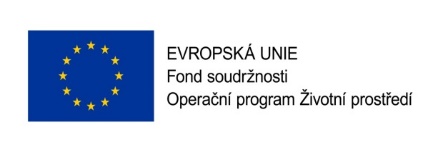 Projekt bude spolufinancován ze zdrojů EUSMLOUVA O DÍLOObjednatel:Základní škola Edvarda Beneše a Mateřská škola Písek, Mírové nám. 1466sídlo: 	Mírové nám. 1466, 397 01 Písekzastoupený:	ředitel školyIČ: 		70943125		DIČ: 		CZ70943125	Bankovní spojení:	číslo účtu: 	zapsaný v:	Obchodním rejstříku Spisová zn. Pr, vložka 154vedená u Krajského soudu v Českých Budějovicích(dále jen Objednatel)aZhotovitel:EVEN s.r.o. stavební společnostsídlo:	V Olšinách 2300/75, 100 00 Praha 10, Strašnice	zastoupený:	jednatelem 	IČ: 	28062841DIČ: 	CZ28062841Pověření realizací:	bankovní spojení: 	číslo účtu: 	zapsaný v:	Obchodním rejstříku Spisová zn. C 139924vedený Městským soudem v Praze, oddílC, vložka 139924(dále jen Zhotovitel)uzavřeli dle ustanovení § 2586a následujících zák. Č. 89/2012 Sb., občanského zákoníku ve znění pozdějších předpisů, smlouvu o dílo tohoto znění:Vymezení pojmůObjednatelem je zadavatel po uzavření smlouvy na plnění zakázky/veřejné zakázkyZhotovitelem je po uzavření smlouvy na plnění veřejné zakázky ve znění čl. 1 Předmětu smlouvy vybraný dodavatel na základě zadávacího řízeníPodzhotovitelem je poddodavatel po uzavření smlouvy na plnění zakázky / veřejné zakázkyPříslušnou dokumentací je dokumentace zpracovaná v rozsahu stanoveném jiným právnímpředpisem (vyhláškou č. 499/2006 Sb. a vyhláškou č. 169/2016 Sb. ve znění pozdějších předpisů)Položkovým rozpočtem je zhotovitelem oceněný soupis stavebních prací dodávek a služeb,v němž jsou zhotovitelem uvedeny jednotkové ceny u všech položek stavebních prací dodávek a služeb a jejich celkové ceny pro zadavatelem vymezené množstvíVšechna ustanovení obchodních podmínek stanovených zadavatelem jsou v souladu se Zákonem 134/2016 Sb. ve znění pozdějších předpisů (dále jen zákon nebo ZZVZ), s náležitostmi podle vyhlášky č. 169/2016 Sb. ve znění pozdějších předpisů a podmínkami Pravidel pro žadatele a příjemce dotace v OPŽP poskytovatele dotace(dále jen PrŽaP).Zvláštní podmínky k této smlouvě – příloha č. I – jsou podmínky vycházející ze zásad uvedených v § 6 odst. 4 ZZVZ a metodiky Ministerstva práce a sociálních věcí (MPSV) – Odpovědné veřejné zadávání z pohledu předmětů plnění. Text Zvláštních podmínek k této smlouvě je považován za text této smlouvy o dílo. Zhotovitel se touto smlouvou zavazuje pro Objednatele na svůj náklad a nebezpečí a za podmínek uvedených v této smlouvě řádně provést předmět plnění(dále také dílo) podle této smlouvy a v souladu s dokumenty, které tvoří přílohy této smlouvy. Objednatel se zavazuje podle podmínek této smlouvy od Zhotovitele dílo převzít a zaplatit za jeho provedení. 
Předmět smlouvyDohodnutý předmět plnění Zhotovitele (dílo)Předmětem plnění Zhotovitele je zateplení objektu tělocvičny vedoucí ke snížení energetické náročnosti a emisí CO2. Tělocvična je umístěna na adrese Mírové nám. 1466, 397 01 Písek.Jedná se o provedení komplexního zateplení stávající budovy tělocvičny a přilehlého sociálního zařízení, nová fasáda, zateplení ploché střechy sociálního zařízení a přiteplení stropního nepochůzného podhledu vlastní tělocvičny.Bližší informace jsou podrobně rozvedeny v přiložené projektové dokumentaci a v soupisu prací s výkazem výměr. Projektovaná energetická opatření jsou podpořena dotací z Operačního programu životní prostředí pro období 2014-2020 (dále jen OPŽP) a to jako samostatný projekt pro zateplení pod názvem "5.1a Dokončení rekonstrukce velké tělocvičny odizolování budovy, oprava fasády" evidovaný u poskytovatele (Státní fond životního prostředí – dále jen SFŽP nebo poskytovatel dotace) pod číslem CZ.05.5.18/0.0/0.0/19_121/0011290. Předmět plnění bude provedenpodle: Projektové dokumentace pod názvem „Dokončení rekonstrukce velké tělocvičny odizolování budovy, oprava fasády“ zpracované panem Petrem Albrechtem – PROJKA, Gregorova 2563, 397 01 Písek IČ: 11316349 ČKAIT: 0101628 dle vyhl. č. 499/2006 Sb ve znění pozdějších předpisů, dále pak podle soupisu prací s výkazem výměr provedeného panem Stanislavem Vlachem IČ: 73542016 podle vyhlášky 169/2016 Sb. ve znění pozdějších předpisů. Projektová dokumentace i soupis prací s výkazem výměr (dále jen „PROJEKT“)obsahují technické specifikace, technické a uživatelské standardy stavby a další informace pro řádné provedení stavebních prací. PROJEKT byl Objednatelem předán a Zhotovitelem převzat před uzavřením této smlouvy, což Zhotovitel stvrzuje podpisem této smlouvy; Předmět plnění je specifikován PROJEKTEM a zahrnuje:a) Provedení stavby a dodávek podle PROJEKTU;b) Provedení souvisejících činností specifikovaných v odst. 1.1.2. této smlouvy;Předmětplnění dále tvoří provedení následujících souvisejících činností:Zhotovení projektové dokumentace skutečného provedení díla a její předání objednateli ve 3 vyhotoveních z toho 1x v datové formě ve formátu pdf(na CD ROM);Projektová dokumentace skutečného provedení bude obsahovat zakreslení skutečného stavu konstrukcí a instalací podle stavu provedeného díla. Zcela zvlášť bude proveden výčet výměr skutečně zateplovaných konstrukcí (obvodové zdi, vodorovné konstrukce, výplně) Tato projektová dokumentace musí mít takovou podrobnost a vypovídací schopnost, aby umožnila budoucímu uživateli zjistit jednoznačně povahu stavebních konstrukcí, instalací a průběhy inženýrských sítí v případě potřeby provádění případných rekonstrukcí a oprav.Provedení veškerých předepsaných zkoušek včetně vystavení dokladů o jejich provedení, doložení atestů, certifikátů, technických listů, prohlášení o shoděapod., kterými bude prokázáno dosažení PROJEKTEM předepsané a požadované kvality jednotlivých materiálů a předepsaných technických a energetických parametrů díladle PROJEKTU a jejich předání objednateliv rozsahu a náležitostech podle čl. 12 této smlouvy;Doklady o provedení předepsaných zkoušek jednotlivých částí díla, atesty, technické listy a certifikátypoužitých výrobků a prvků provedených dle platných norem ČSN a EU akreditovanými zkušebnami, prohlášení o shodě bude Zhotovitel dokládat v průběhu realizace díla.Atesty, technické listy a certifikáty použitých výrobků a prvků pro prokázání PROJEKTEM předepsaných a požadovaných parametrů bude Zhotovitel předkládat stavebně technickému dozoru investora (dále jen TDI) k odsouhlasení před jejich zabudováním do díla. Doklady bude archivovat TDI, který provede jejich kompletaci před předáním a převzetím díla s uvedením do zkušebního provozu.Provedení komplexní kontroly tvořící předmět plnění;Po dokončení díla, před jeho předáním a převzetím do zkušebního provozu, provede Zhotovitel komplexní kontrolu díla provedeného podle PROJEKTU.Po dokončení komplexního kontroly, nejpozději ke dni předání a převzetí díla s uvedením do zkušebního provozu, zpracuje Zhotovitel protokol o komplexní kontrole, který musí potvrdit TDI. V rámci zkušebního provozupak bude provedena i zvláštní termovizní zkouška provedená podle ČSN EN 13187 (730560) ve znění pozdějších předpisů,a to včetně protokolu o provedené zkoušce. Termovizní zkoušku provádí Zhotovitel na své náklady a prokazuje tím kvalitu provedení práce zateplení objektu.Vypracování dokumentace pro bezvadné provozování díla;Nejpozději k termínu předání a převzetí díla s uvedením do zkušebního provozu zpracuje Zhotovitel návod na provoz a údržbu díla. V návodu na provoz a údržbu díla budou uvedeny podmínky, při jejichž dodržení bude dílo uživatelem správně užíváno.Vybavení stavby podle požární zprávy, pokud je vyžadováno;Zřízení a zajištění zařízení staveniště ve vymezeném prostoru včetně napojení na inženýrské sítě;Odstranění zařízení staveniště a uvedení místa, kde bylo staveniště zřízené, do původního stavu;Zajištění a provedení všech opatření organizačního a stavebně technologického charakteru k řádnému provedení díla na náklady Zhotovitele;Účast na pravidelných kontrolních dnech stavby;Veškeré práce a dodávky související s bezpečnostními opatřeními na ochranu osob a majetku;Třídění a nakládání s odpady v souladu se Zákonem č. 541/2020 Sb. o odpadech a prováděcích vyhlášek ve znění pozdějších předpisů a dále ve smyslu čl. I. Zvláštních podmínek ke Smlouvě o DÍLO (příloha č. I);Zajištění bezpečnosti práce a ochrany zdraví pracovníků na zakázce podle Nařízení vlády 361/2007 Sb., kterým se stanoví podmínky ochrany zdraví při práci a dále dle Nařízení vlády č. 591/2006 Sb. ve znění Nařízení vlády č. 136/2016 Sb.ve znění pozdějších předpisů;Projednání a zajištění případného zvláštního užívání komunikací a veřejných ploch včetně úhrady vyměřených poplatků a nájemného;Celkový úklid stavby, staveniště a okolí staveniště před předáním a převzetím Objednateli;Celkový úklid před předáním díla zahrnuje kompletní a úplné vyčistění stavby, staveniště a okolí staveniště před předáním a převzetím do zkušebního provozua to v takovém rozsahu, který umožní okamžité užívání bez provádění jakéhokoliv dalšího úklidu ze strany Objednatele. Součástí úklidu je i úklid vnitřních prostor objektu dotčeného stavbou a prováděním díla dále pak okolních ploch a komunikací, uvedení okolí stavby do stavu podle PROJEKTU (pokud je okolí stavby PEOJEKTEM řešeno) nebo do stavu před zahájením realizace díla (u ploch a komunikací, které nejsou PROJEKTEM řešeny).Provedení zaškolení obsluh u všech částí díla, které budou obsluhovány pracovníky Objednatele (budoucím uživatelem);Objednatel na vyžádání Zhotovitele stanoví písemně jmenovitý seznam osob, které mají být zaškoleny pro jednotlivé části díla. Zhotovitel před předáním a převzetím provede zaškolení těchto osob a to tak, že je podrobně seznámí s podmínkami provozu a údržby jednotlivých částí dílaa upozorní je na příslušnou část návodu na provoz a údržbu díla. O zaškolení jednotlivých osob Objednatele doloží Zhotovitel při předání a převzetí díla s uvedením do zkušebního provozu protokoly o zaškolení osob. Všechny výkony Zhotovitele uvedené v odstavcích 1.1.1. - 1.1.2. této smlouvy budou provedeny v uvedeném rozsahu a podle: Této smlouvy a Zvláštních podmínek k této smlouvě;PROJEKTU;Položek soupisu prací dle § 6 vyhlášky 169/2016 ze dne 12.5.2016 vč. výkazu výměr, zpracovanéhoprojektantem jako součást projektu,oceněného Zhotovitelem (dále jen ROZPOČET);Nabídky Zhotovitele ze dne 10.3.2021 předložené Objednateli Zhotovitelem jako účastníkem v zadávacímřízení, na základě jehož výsledků byla uzavřena tato smlouva o dílo (dále jen NABÍDKA);Zadávací dokumentace, která byla podkladem pro zpracování NABÍDKY;Uvedený PROJEKT, ROZPOČET, zadávací dokumentace a NABÍDKA jsou nedílnou součástí této smlouvy, přičemž předmětem plnění Zhotovitele (dílem) se pro účely této smlouvy rozumí souhrn všech prací, dodávek a souvisejících činností, jak je vymezuje tato smlouva a výše uvedený PROJEKT včetně veškerých prací a dodávek nezbytných pro kvalitní zhotovení díla.Smluvní strany výslovně stanovují, že vše, co je uvedeno v odstavcích 1.1.1. - 1.1.3. této smlouvy tvoří předmět plnění podle této smlouvy. Dále bude pro účely této smlouvy takto specifikovaný předmět plnění označován jako DÍLO. Specifikace předmětu plnění Zhotovitele (DÍLA) uvedeného v článku 1., odstavec 1.1. je dále uvedena v příloze č. I.- SPECIFIKACE PŘEDMĚTU PLNĚNÍ (PRACÍ A DODÁVEK) ZHOTOVITELE, která je nedílnou součástí této smlouvy a která se skládá z těchto částí:PROJEKTU;ROZPOČTU;Zadávací dokumentace;NABÍDKY;Zhotovitel se zavazuje provést DÍLO v kvalitě stanovené technickými specifikacemi a uživatelskými standardy, které jsou součástí PROJEKTU.Objednatel se zavazuje k převzetí DÍLA a k zaplacení ceny za DÍLO za podmínek dále v této smlouvě uvedených.Vůle smluvních stran je vyjádřena v dále uvedených dokumentech a podkladech, které tvoří nedílnou součást smlouvy o dílo, a to:Vlastní text této smlouvy o dílo;ROZPOČET;PROJEKT;Zadávací dokumentace;NABÍDKA;Protokol o předání a převzetí staveniště;Protokol o předání a převzetí každé z částí DÍLA;Protokol o uvedení do zkušebního provozu;Protokol o uvedení do trvalého provozu;Bankovní záruka podle čl. 18Jestliže si výše uvedené dokumenty, resp. podklady vzájemně odporují, platí vždy ten, který je v pořadí uveden na místě předcházejícím.Změny DÍLAObjednatel je oprávněn nařizovat prostřednictvím oprávněné osoby uvedené v záhlaví této smlouvy, aniž by učinil tuto smlouvu neplatnou, změny DÍLA s tím, že cena, termín případně ostatní ustanovení této smlouvy budou odpovídajícím způsobem upraveny dodatkem ke smlouvě. Změny DÍLA může Objednatel vyžadovat výhradně v souladu a způsobem podle §100 a §222ZZVZ vnásledujícíchpřípadech a za podmínek:změna dle §222 odst. 4 ZZVZ, dodatečné stavební práce dle §222 odst.5 ZZVZ, dodatečné stavební práce dle §222 odst. 6 ZZVZ, které nebylo možno předvídat a vznikly v průběhu realizace DÍLA (např. v souvislosti s  odkrytými konstrukcemi při demontážích nebo pracích souvisejících se zateplením), záměna položek stavebních prací v souladu s  §222 odst. 7 ZZVZ, změny v souvislosti zjištění skutečností odlišných od dokumentace předané Objednatelem (neodpovídající geologické nebo technické údaje apod);změny podle tohoto odstavce jsou přípustné výhradně a pouze jako změny nepodstatné ve smyslu §222 odst. 2 ZZVZ. změny termínů realizace z důvodu dodatečných prací dle odst. 1.2.1.1 této smlouvy a klimatických podmínek nevhodných pro instalace zateplovacích konstrukcí a aplikačních materiálů navržených v PROJEKTU, pokud by vysoké venkovní teploty (např. 28 a více stupňů Celsia) znemožnily montáže a aplikace těchto materiálů apři pokračování prací by v této souvislosti podle instruktáží technologických postupů výrobce těchto materiálů ohrozily kvalitu provádění DÍLA, změny termínů realizace v případě nepředpokládaných a nepředvídatelnýchokolností ležících na straně Objednatele,např. z důvodů nepředpokládaného a nepředvídatelného prodloužení ukončení zadávacího řízení, které by mohlo ovlivnit zahájení provádění díla dle čl. 2.1.1 této smlouvy nebo v případě okolností dle čl. 17 této smlouvyzměnu dodavatele za předpokladu situace podle §222 odst. 10 písm. b) ZZVZ pokud nastane,žádná změna dle této smlouvy nesmí měnit celkovou povahu veřejné zakázky.Všechny změny DÍLA mohou přitom vycházet výhradně z nepředpokládaných a nepředvídatelných skutečností a žádná ze změn nesmí ovlivnit splnění smluvních indikátorů a podmínek poskytovatele finančních prostředků a podmínek OPŽP;Smluvní strany se zavazují ve výše uvedených případech postupovat v souladu s touto smlouvou;Žádné změny DÍLA podle odstavce 1.2.1. této smlouvy nebudou započaty ani prováděny bez předchozíhozvláštního písemného pokynu zástupce Objednatele oprávněného jednat ve věcech smluvních a žádný nárok ani požadavek na změnu ceny nebo termínu nebude platný, nebude-li k němu takovýto písemný pokyn předem vydán a nebude-li současně tato změna smlouvy sjednána v souladu s touto smlouvou. Evidence změn bude prováděna formou změnových listů v souladu s Dohodou o jednotném postupu při odsouhlasování změn a změnovým listem, které tvoří nedílnou součást této smlouvy jako její příloha č. IV. Změna mající vliv na cenu díla může být provedena nejdříve po její odsouhlasení Radou města Písek (zřizovatelem Objednatele).Každá odsouhlasená změna mající vliv na cenuDÍLA bude realizována v souladu seZZVZ a podmínkami poskytovatele dotace s tím, že zápočty dodatečné práce – méněprácetato smlouva nepřipouští;Zhotovitel je povinen vést evidenci všech změn v podobě deníku provedených změn oproti zadávací dokumentaci pro zadávací řízení. Všechny změny přitom budou řádně zaznamenány v projektové dokumentaci skutečného provedení stavby. Uvedená evidence změn bude předkládána poskytovateli dotace v rámci smluvního vztahu mezi poskytovatelem a příjemcem dotace a PrŽaP. Podpis Objednatele, jeho oprávněného zástupce nebo TDI jakýchkoliv záznamů ve stavebním deníku nebo evidenci změn nezakládá Zhotoviteli nárok na změnu této smlouvy, zejména ne na změnu cenových ujednání. Smlouva může být měněna výhradně písemnými dodatky podepsanými oprávněnými osobami dle této smlouvy a za podmínek dle této smlouvy.Zhotovitel prohlašuje, že má oprávnění k podnikání pro celý předmět plněnípodle této smlouvy.
Doba plněníDohodnutá doba plnění (termíny)Zhotovitel se zavazuje zhotovit DÍLO v termínech dále uvedených, které jsou současně uzlovými body pro zpracování harmonogramu:zahájení provádění DÍLAna základě předání a převzetí staveniště dle čl. 6 této smlouvydne 1.7.2021provedení komplexní kontroly DÍLA Zhotovitelem dne 30.8.2021řádné ukončení a předání DÍLAs uvedením do zkušebního provozu (Zhotovitelem Objednateli bez vad a nedodělků bránících v užívání), dne 31.8.2021V rámci tohoto ustanovení nelze akceptovat neúplnou realizaci této části DÍLA. Za nedodělek bránících v užívání lze považovat zejména neúplnostzateplení, nevyklizené části staveniště bránící provozu, neuklizené vnitřní prostory dotčené stavbouapod. Za nedodělek nelze považovat neprovedení termovizní zkoušky z důvodu klimatických podmínek, které měření neumožní.řádné ukončení a předání celého DÍLAs uvedením do trvalého provozu Zhotovitelem Objednateli bez všech zřejmých i zjevných vad a nedodělků.dne 30.9.2021V rámci tohoto ustanovení budou zkoumány i výsledky termovizní zkoušky, kdy případné opravy zřejmých vad zateplení musí být dokončeny nejpozději do termínu dle čl. 2.1.4. Nebude-li z klimatických důvodů termovizní zkoušky do stanoveného termínu možno provést, bude tak uskutečněno, jakmile příznivé podmínky pro měření nastanou. V případě, že termovizní zkouška prokáže nekvalitně provedené DÍLO nebo jeho část, je Zhotovitel povinen provést nápravu v termínech dojednaných podle čl. 13.7 této smlouvy. Pokud by došlo k situaci, že DÍLO bude muset být z uvedených důvodů napraveno, bude o celou dobu trvání nápravy posunuta i záruční doba na tuto část DÍLA stanovená touto smlouvou a spolu s tím i prodloužení bankovní záruky sjednané dle čl. 18.3.3.této smlouvy nebo prodloužení lhůty trvání zajištění závazků za řádné plnění záručních podmínek depozitem dle čl. 18.2.1. této smlouvy.Za den zahájení provádění DÍLA je považován den, kdy bylo Objednatelem předáno staveniště Zhotoviteli. Zhotovitel je povinen zahájit práce na realizaci DÍLA nejpozději do 3 dnů po protokolárním předání a převzetí staveniště, a to podle Objednatelem schváleného harmonogramu při podpisu této smlouvy; harmonogram musí být reálný, aby nebylo ohroženo splnění termínu dokončení DÍLA dle čl. 2.1.3 a 2.1.4 této smlouvy.Zkušební provoz bude probíhat v délce trvání od termínu uvedeného v čl. 2.1.3. do termínu uvedeného v čl. 2.1.4.Trvalý provoz bude zahájen od termínu uvedeného v čl. 2.1.4. po protokolárním předání bez všech zřejmých i zjevných vad a nedodělků.Smluvní termíny dle této smlouvy jsou pro Zhotovitele závazné. Zhotovitel se pro splnění smluvních termínů plnění DÍLA dle čl. 2 této smlouvy a ve vztahu na úplnost provedení realizaceDÍLA dle této smlouvy zavazuje zajistit smluvní dodávky materiálů, poddodávek, činností smluvních partnerů a objem vlastních pracovních a technických kapacit tak, aby závazné termíny dle čl. 2 této smlouvy byly splněny.  Smluvní strany mohou dohodnoutzměnu doby plnění sjednané touto smlouvou písemně dodatkem s odůvodněním:při podstatném zvýšení rozsahu prací a dodávek dle odst. 1.2.1.1;nebo nebude-li možné práce zahájit nebo v nich pokračovat z důvodů ležících na straně Objednatele - odst. 1.2.1.3;nebo nebude-li možné práce zahájit nebo v nich pokračovat prokazatelně z důvodů takových klimatických podmínek, které by znemožnily řádně provést výrobcem předepsané technologické postupy aplikací hmot (lepidla, stěrky, omítky, nátěry apod), procesy nebo zkoušky s ohledem na výslednou a požadovanou kvalitu provádění DÍLA dle této smlouvy – odst. 1.2.1.2;Harmonogram plněníPodrobný harmonogram plnění DÍLA s uvedením termínů plnění uzlových bodů dle odstavců 2.1.1. - 2.1.4. této smlouvy a podle postupu prací uvedených v kapitole 12 zadávací dokumentace, která je nedílnou součástí této smlouvy, je uveden v příloze č. II. - HARMONOGRAM PLNĚNÍ PRACÍ A DODÁVEK, která tvoří nedílnou součást této smlouvy.Dospěje-li v průběhu provádění DÍLA Objednatel nebo TDI k závěru, že skutečný postup prací a dodávek neodpovídá schválenému harmonogramu, vyzve Zhotovitele, aby předložil změněný Harmonogram prací a dodávek zajišťující splnění DÍLA v dohodnutých termínech. Zhotovitel je povinen takové výzvě neprodleně vyhovět.Zhotovitel je povinen mít k dispozici a na žádost Objednatele nebo TDI doložit popis technologických postupů a technických metod, kterých hodlá užít při provádění DÍLA a to vždy před zahájením prací. Na výzvu TDI je Zhotovitel povinen technologický postup doložit v takové formě a podrobnostech, kterou si TDI nebo Objednatel výslovně vyžádá a to bez vlivu na změnu ceny DÍLA.
Místo plněníMístem plnění předmětu DÍLA jsou PROJEKTEM vymezené plochy a objekt tělocvičny ZŠ E. Beneše, Mírové nám. 1466, 397 01 Písek.
Cena DÍLACena DÍLA, jehož předmět a rozsah jsou vymezeny v článku I. této smlouvy a je cenou uvedenou zhotovitelem v položkovém rozpočtu obsahující všechny náklady související se zhotovením díla, vedlejší náklady související s umístěním stavby, zařízením staveniště a také ostatní náklady souvisejícími s plněním podmínek zadávací dokumentace, se sjednává dohodou smluvních stran ve smyslu ustanovení §  následujících zákona č.  526/1990 Sb. ve znění pozdějších předpisů a v souladu s ustanovením §  2610 a násl. Občanského zákoníku ve znění pozdějších předpisů jako cena nejvýše přípustnáCeny uvedené zhotovitelem v položkovém rozpočtu obsahují všechny náklady související se zhotovením díla, vedlejší náklady související s umístěním stavby, zařízením staveniště a také ostatní náklady souvisejícími s plněním podmínek zadávací dokumentace takto:Cena DÍLAčiní bez daně z přidané hodnoty: 3.675.598,00 Kč

(slovy:Třimilionyšestsetsedmdesátpěttisícpětsetdevadesátosm korun českých)Daň z přidané hodnoty v sazbě 21 % činí z ceny DÍLA uvedené v článku 4.1.1. částku

771.876,00 Kč

(slovy:Sedmsetsedmdesátjednatisícosmsesedmdesátšest korun českých)Celkem cena DÍLA s DPH 

4.447.474,00 Kč

(slovy:Čtyřimilionyčtyřistačtyřicetsedmtisícčtyřistasedmdesátčtyři korun českých)V předchozích odstavcích toho článku se uvedená cena DÍLA sjednává v souladu s ustanovením § 2620 občanského zákoníku ve znění pozdějších předpisů jako cena pevná a úplná, platná po celou dobu provádění DÍLA až do jeho dokončení a předání, zahrnující veškeré náklady Zhotovitele na realizaci DÍLA včetně dopadů změn cenové úrovně až do skutečného data předání tohoto DÍLA a která nepřevyšuje nabídkovou cenu Zhotovitele, tj. cenu bez DPH, s níž se podle podmínek zadávacího řízení ucházel o danou zakázku. Kalkulace ceny byla provedena podle soupisu prací zpracovaného projektantem jako součást PROJEKTU, této smlouvy a zadávací dokumentace. Zhotovitel potvrzuje, že cena DÍLA obsahuje veškeré práce a dodávky nezbytné pro kvalitní zhotovení DÍLA, veškeré náklady spojené s úplným a kvalitním provedením a dokončením DÍLA včetně mezd zaměstnanců Zhotovitele a nákladů za práce poddodavatelů, nákladů zkušebního provozu, zaškolení obsluh a proškolení údržby, včetně veškerých předpokládaných rizik a vlivů (včetně inflačních) během provádění DÍLA, včetně (nikoliv však pouze) nákladů na zařízení staveniště a jeho provoz a další vedlejší rozpočtové náklady, náklady na dodávky elektřiny, vodného a stočného, třídění, odvozu a likvidace odpadů, poplatků za jejich uložení na sběrném dvoře, kompostárně případně skládce, nákladů na uzavírky komunikací a povolení veřejného užívání komunikací, nákladů na používání strojů, služeb, střežení staveniště i jeho osvětlení, zabezpečení materiálu a částí staveb proti zcizení a vandalismu do doby předání DÍLA, úklidu staveniště a stavbou dotčených ploch (interních i externích) včetně přilehlých, dopravního značení, nákladů na zhotovování, výrobu, obstarávání, přepravu zařízení, materiálů, dodávek a pracovníků, nákladů na schvalovací řízení, převod práv, pojištění, daní, cel, pohyby měnových kurzů, správních poplatků, poplatků za zábor veřejných ploch, provádění předepsaných zkoušek, termovizních zkoušek dle ČSN EN 13187, zabezpečení prohlášení o shodě, certifikátů a atestů všech materiálů a prvků, náklady na zpracování projektové dokumentace skutečného provedení DÍLA a související dokumentace, geodetické dokumentace provedeného DÍLA, náklady na autorská práva, náklady na účast Zhotovitele při kontrolních dnech, náklady na účast Zhotovitele při stavebních řízeních, náklady na odstranění případných závad způsobených Zhotovitelem, náklady s poskytováním záruční doby (čl. 11.5.1 a 13.2 této smlouvy), rovněž nákladů na bankovní záruky ke krytí rizik, nákladů na krytí rizik spojených s případným posunutím termínů provedení DÍLA podle čl. 1.2.1, pojištění a rovněž i nákladů na zajištění požadavků vyplývajících ze zadávacích podmínek a z této smlouvy.Zhotovitel podpisem této smlouvy prohlašuje, že se pro ocenění DÍLA dostatečně seznámil s PROJEKTEM, zadávací dokumentací k řádnému provedení DÍLA a budoucím místem plnění DÍLA dle této smlouvy. Zhotovitel podpisem této smlouvy zároveň prohlašuje, že pro oceňování DÍLA podle soupisu prací zpracovaného projektantem jako součást PROJEKTU a zadávací dokumentace využil v obdobě podle § 98ZZVZmožnosti pro vysvětlení zadávací dokumentace (§28 písm. b) ZZVZ) pro stanovení cen předmětného DÍLA s tím, že mu pro stanovení jednotlivých cen (i po individuálním vlastním zjištění - §97 ZZVZ) byly dobře známy všechny okolnosti a poměry související se staveništěm i prováděním DÍLA s tím, že v cenových kalkulacích již zohlednil a započítal všechny náklady případně přímo neuvedené v PROJEKTU, nebo kumulovaně označené jako VRN (vedlejší rozpočtové náklady) např., obtížnosti se zařízením a přístupem na staveniště a jeho uvedením do původního stavu, provoz Objednatele, vlivy prostředí (teploty, výpary chemikálií aplikovaných materiálů při stavbě,apod), prořezy použitých materiálů,zabezpečení stavby i osob při provádění DÍLA, bezpečnostní a hygienická opatření na staveništi, zajištění důstojných pracovních podmínek svým pracovníkům na staveništi v rámci pracovně právních předpisůa další náklady uvedené v čl. 4.1.4. Smluvní strany se dohodly, že cena DÍLA včetně DPH může být změněna pouze v těchto případech:pokud v průběhu provádění DÍLA dojde ke změnám sazeb daně z přidané hodnoty;pokud dojde ke změně DÍLA ve smyslu čl. 1.2.1.1 této smlouvy  pokud dojde ke změně rozsahu prací definovaných v položkovém rozpočtu; méněpráce se neproplatí; vícepráce nezbytné pro dokončení díla budou oceněny na základě jednotkové ceny dané práce obsažené v ROZPOČTUSchválení a ocenění změn DÍLANastane-li změna plnění předmětu DÍLAve smyslupodle ustanovení odst. 1.2.1.1 této smlouvy vyžádaná oprávněným zástupcem Objednatele ve věcech smluvních, aniž je tato změna způsobena Zhotovitelem, budou práce spojené s takovými změnami sjednány podle přílohy č. IVtéto smlouvy za podmínek touto smlouvou stanovených; kalkulace ceny takových změn bude provedena podle položek, které jsou obsaženy v ROZPOČTU přílohy č. II této smlouvy. V případě, že v ROZPOČTU takové položky obsaženy nejsou, budou pro ocenění použity položky z ceníků stavebních prací (katalogů cen v obecně dostupné cenové soustavě) v aktuální cenové úrovni ke dni předání nabídky Zhotovitele na provedení změnys tím, že bude postupováno ve smyslu ZZVZ a podle závazných pokynů a pravidel OPŽP v aktuálním znění. Změny podle tohoto čl. nemohou být ujednány ani provedeny bez schválení Rady města Písek,tedy na základě její Usnesení. Obě smluvní strany se zavazují, že ve všech případech shora uvedených budou jednat bez zbytečného odkladu.Práce, které nebudou po dohodě smluvních stran provedeny, ačkoliv jsou součástí sjednaného předmětu plnění, budou z celkové ceny DÍLA odečteny, přičemž se při jejich ocenění bude postupovat v souladu s odstavcem 4.4.1.Při kalkulaci dodatečných prací nebo méněprací je vzájemné započítávání dodatečných prací a méněprací nepřípustné. 
Platební podmínky a fakturaceObjednatel neposkytuje zálohy na provádění DÍLA. Zhotovitel bude vystavovat a Objednatel bude hradit faktury za provedené dílčí práce a dodávky DÍLA. Oprávněnost fakturace (den vystavení faktury) Zhotoviteli vzniká dnem kladného stanoviska k soupisu provedených prací celého DÍLA ze strany TDI.  Podkladem k vystavení faktury - daňového dokladu - je soupis skutečně provedených prací a dodávek zabudovaných do stavbyza jednotlivé části DÍLAvystavovaný Zhotovitelem a potvrzený TDI v měsíčních periodách od počátku provádění DÍLA až po jeho ukončení. Zhotovitel je povinen předat soupis skutečně provedených prací TDI k odsouhlasení nejpozději do 3.pracovního dne následujícího po posledním dni měsíce, ve kterém byly v nevyfakturované periodě práce a dodávky provedeny. Do soupisu prací nelze zahrnovat stavební materiál a dodávky nezabudované do stavby. Soupis prací bude proveden v podobě odepisovaných položek v oceněném rozpočtu, který tvoří nedílnou součást této smlouvy a byl součást nabídky dodavatele, takto: Soupis provedených prací, který bude Zhotovitel předkládat TDI ke kontrole před vystavením faktury, bude předložen TDI v tištěné podobě a současně v datové podobě. Částky v soupisu provedených prací budou uvedeny na 2 desetinná místa a číselně musí s přesností na 2 desetinná místa korespondovat v konečném vyúčtování s rozpočtem z nabídky Zhotovitele, který je součástí přílohy č. II této smlouvy, respektive smluvních změn případně provedených dle odst. 4.4.1 této smlouvy.TDI připojí své stanovisko k soupisu provedených prací a dodávek a vrátí jej zpět Zhotoviteli nejpozději do 3kalendářníchdnů od jeho obdržení. V případě, že je stanovisko TDI k soupisu provedených prací bez připomínek s jeho písemným odsouhlasením, že byly provedeny v uvedeném rozsahu a v potřebné kvalitě v nefakturované periodě, je Zhotovitel oprávněn vystavit fakturu v rozsahu soupisu provedených prací potvrzených takto TDI.  Veškeré doklady prokazující oprávněnost fakturace Zhotovitele předá Zhotovitel Objednateli jako součást faktury vždy ve třech tiskových vyhotoveních a jedenkrát elektronicky ve formátu pdf a MS xls na CD, která budou sloužit výhradně pro potřeby Objednatele a poskytovatele dotace kontrolním orgánům ČR a EU. Vystavenou fakturu podepisuje TDI, kterou teprve Zhotovitel včetně příslušenství předává Objednateli. Objednatel odsouhlasuje soupis provedených prací, bez tohoto soupisu je daňový doklad (faktura) neúplná. Faktura Zhotovitele musí obsahovat minimálně tyto náležitosti:Číslo smlouvy;Číslo faktury;Den vystavení a den splatnosti faktury, datum uskutečnění zdanitelného plnění;Název, sídlo, IČ, DIČ Objednatele a Zhotovitele;Označení banky a číslo účtu Zhotovitele dle této smlouvy;Označení DÍLA a to: "5.1a Dokončení rekonstrukce velké tělocvičny odizolování budovy, oprava fasády " č.CZ.05.5.18/0.0/0.0/19_121/0011290Identifikaci Zhotovitele podle OR;Celkovou fakturovanou částku bez DPH, vyčíslení sazby a výše DPH a celkovou cenu vč. DPH;Celkový soupis provedených prací (vycházející z ROZPOČTU) po jednotlivých předepsaných stavbách a stavebních objektech potvrzený TDI jako přílohu IIDoklady o použitých materiálech a výrobcích;Razítko a podpis oprávněné osoby Zhotovitele;Razítko a podpis TDI;Jmenovitý seznam všech poddodavatelů, kteří se podíleli na realizaci předmětu DÍLA dle této smlouvy;Zhotovitel předloží výše uvedený seznam poddodavatelů Zhotovitele DÍLAvčetně identifikačních údajů (adresa, IČ) s výkazem prací -  jakou část prací který poddodavatel pro Zhotovitele provedl.Příloha dokumentů o nakládání s odpady podle čl. 8.10 této smlouvy;Bude-li faktura obsahovat nesprávné nebo neúplné údaje a náležitosti uvedené v odstavcích 5.1. a5.2.této smlouvy, je Objednatel oprávněn ji do 3 pracovních dnů vrátit Zhotoviteli. Po opravě faktury předloží Zhotovitel Objednateli novou fakturu se splatností uvedenou v odstavci 5.4.této smlouvy. Rovněž tak zjistí-li Objednatel před úhradou faktury u provedených prací vady, je oprávněn zhotoviteli fakturu vrátit. Po odstranění vady nebo po jiném zániku odpovědnosti Zhotovitele za vadu, předloží Zhotovitel Objednateli novou fakturu se splatností uvedenou v odstavci 5.4. této smlouvy.Splatnost faktury, která bude současně daňovým dokladem, činí 30 kalendářních dnů ode dne jejívystavení. Zhotovitel je povinen doručit Objednateli fakturu prokazatelně do 3 pracovních dnů ode dne jejího vystavení a odsouhlasení TDI. Od fakturované částky bude při platbě Objednatelem Zhotoviteli odečteno zádržné ve výši stanovené v čl. 18 této smlouvy, pokud zajištění závazků dle čl. 18. této smlouvy Zhotovitel nezabezpečí bankovní zárukou. V případě prodlení dodání faktury podle odstavce 5.5. je Objednatel oprávněn fakturu Zhotoviteli vrátit. Zhotovitel je v tom případě povinen vrácení faktury akceptovat a vystavit Objednateli novou fakturu se splatností uvedené v odstavci 5.5. této smlouvy a doručit ji Objednateli prokazatelně do 3 pracovních dnů od nového dne její vystavení. V případě přímé platby poddodavatelům je postupováno ve smyslu čl. III. Zvláštních podmínek ke smlouvě o dílo (Příloha č. I). 
Staveniště Převzetí, provoz a vyklizení staveniště Staveništěm se rozumí prostor určený PROJEKTEM. Objednatel předá Zhotoviteli a Zhotovitel převezme staveniště v termínu uvedeném v čl. 2.1.1.O předání staveniště bude pořízen protokol o předání a převzetí staveniště podepsaný oprávněnými zástupci obou stran, přičemž za rozhodný termín předání a převzetí staveniště se považuje den podpisu protokolu o zahájení předání a převzetí staveniště oběma smluvními stranami. Součástí protokolu bude soupis oprávněných osob Objednatele, Zhotovitele a TDI a soupis organizačních požadavků Objednatele. Ode dne převzetí staveniště nese Zhotovitel nebezpečí všech škod na prováděném DÍLE až do doby jeho zpětného předání Objednateli. Zhotovitel platí vodné, stočné a náklady na další odebraná média. Zhotovitel zabezpečí na své náklady měření jejich odběru. Objednatel doporučuje Zhotoviteli zajištění ostrahy staveniště.Vytyčení a zabezpečení stavby na staveništiZhotovitel je v rámci sjednané ceny DÍLA plně zodpovědný za:Správnost umístění úrovní, rozměrů a zaměření všech částí DÍLA;Zabezpečení všech strojů, přístrojů, nástrojů, prací a dodávek nezbytných k zajištění činností v této smlouvě uvedených.Zajištění bezpečnosti práce a ochrany života, zdraví a majetku Zhotovitele, Objednatele i třetích osob při provádění DÍLA i v souvislosti s prováděním DÍLA;Bude-li během provádění DÍLA zjištěna jakákoliv chyba v umístění, úrovni, rozměrech nebo zaměření jakékoliv části DÍLA, je Zhotovitel povinen bezodkladně na výzvu Objednatele nebo TDI odstranit takové nedostatky na vlastní náklad, a to způsobem stanoveným TDI.  Úklid staveniště Zhotovitel je povinen udržovat staveniště i DÍLO v čistotě a pořádku, bez hromadění odpadů a zbytků materiálu. Po celou dobu provádění DÍLA je Zhotovitel povinen provádět řádný úklid staveniště, odstraňovat všechny přebytečné překážky, manipulovat se svými prostředky a uskladněným materiálem a skladovat je tak, aby nepřekážely při provádění prací a dodávek a odstraňovat pravidelně ze staveniště veškerý staveništní rum, odpadky a dočasné konstrukce, kterých při provádění DÍLA není nezbytně třeba. Při nakládání s odpady je Zhotovitel povinen se řídit ustanoveními zákona č. 541/2020 Sb. ve znění pozdějších předpisů a změn a jeho prováděcími předpisy, včetně předpisy o ochraně životního prostředí v souvislosti s prováděním DÍLA a postupy podle čl. I. Zvláštních podmínek ke Smlouvě o DÍLO (příloha č. I). Zhotovitel je povinen předávat TDI doklady o zajištění likvidace odpadů vzniklých stavebními pracemi na DÍLEv souladu se zákonem. Vyklizení staveniště Zhotovitel je povinen nejpozději ke dni předání části DÍLAdle čl. 2.1.3. staveniště zcela vyklidit a vyčistit (umýt vnitřní prostory dotčené stavbou), jinak je Objednatel oprávněn převzetí DÍLAnebo jeho části odmítnout.Dopravní opatřeníVšechny úkony nutné k provádění a dokončení prací a dodávek na zhotovení DÍLA a odstranění vad a nedodělků musí být prováděny v souladu s touto smlouvou tak, aby nenarušily:provoz v okolí stavby, životní prostředí a životní podmínky osob užívajících okolní budovy a prostory areálu školy a jejich bezpečnost, to vše na staveništi a v okolí místa předmětu plnění DÍLA v rozsahu určeném příslušnými hygienickými normami a ostatními doporučenými i závaznými předpisy o ochraně životního prostředí;přístup a užívání veřejných a soukromých pozemních komunikací;výrobní procesy, stavební činnosti, služby a zásobování provozů, probíhající v těsné blízkosti realizované výstavby;Zhotovitel je povinen plně odškodnit Objednatele za oprávněné nároky a náklady, které mu vznikly v souvislosti s narušením práv třetích osob, vyplývajících z odstavců 6.5.1.1., 6.5.1.2 a 6.5.1.3., a to v rozsahu, ve kterém je za toto narušení sám odpovědný;Zhotovitel je povinen užít veškeré dostupné prostředky, aby předešel znečištěním a poškozením pozemních komunikací vedoucích ke staveništi a komunikací uvnitř staveniště a okolních ploch v důsledku dopravy prováděné Zhotovitelem, jeho poddodavateli či osob, které k dopravě použil. Zhotovitel je zároveň povinen věnovat zvýšenou péči výběru tras pozemních komunikací, výběru používaných dopravních prostředků a omezení a rozložení dopravovaných nákladů tak, aby případné poškození pozemních komunikací v důsledku přepravy materiálů a osob bylo omezeno na nejmenší možnou míru.Nestanoví-li tato smlouva výslovně jinak, je Zhotovitel odpovědný za provedení veškerých úprav na pozemních komunikacích, které musí být v souvislosti s prováděním DÍLA provedeny. Zhotovitel je povinen provést tyto úpravy na vlastní náklad a je povinen odškodnit Objednatele za všechny nároky z titulu škod na pozemních komunikacích způsobených touto dopravou i v případě, že budou vzneseny přímo proti Objednateli, a zavazuje se nahradit a vyřešit veškeré takové nároky vzniklé z uvedeného titulu.Dojde-li přes splnění veškerých povinností uložených touto smlouvou Zhotoviteli k poškození jakékoliv pozemní komunikace na přístupu ke staveništi nebo uvnitř staveniště v souvislosti s přepravou osob, podílejících se na provádění DÍLA, materiálu anebo zařízení určených k zabudování do DÍLA, strojů a pomocných stavebních prostředků, zařízení staveniště atd., je Zhotovitel povinen to neprodleně oznámit TDI a Objednateli, jakmile se o takové škodě dozví nebo jakmile vůči němu někdo vznese jakýkoliv nárok z titulu poškození pozemní komunikace. Je-li podle právních předpisů správce komunikace povinen odškodnit dopravce za škodu na komunikacizpůsobenou Zhotovitelem, je Zhotovitel odpovědný za oprávněně požadované náklady vynaložené v této souvislosti.
Stavební deníkZhotovitel je povinen vést ode dne, kdy byly zahájeny práce na staveništi, stavební deník, a to až do dne odstranění veškerých vad a nedodělků. Poté je Zhotovitel povinen předat stavební deník k archivaci Objednateli. Zhotovitel zajistí vedení stavebního deníku v souladu s ustanovením § 157 zák. č. 183/2006 Sb., o územním plánování a stavebním řádu (stavební zákon) ve znění pozdějších předpisů. Stavební deník bude přístupný na stavbě Objednateli v pracovní době. Zhotovitel zapisuje do stavebního deníku všechny důležité okolnosti týkající se stavby a skutečnosti rozhodné pro plnění této smlouvy, zejména časový postup prací, odchylky od PROJEKTU nebo od podmínek stanovených rozhodnutím nebo opatřením, změny nebo doplnění  nových poddodavatelů, popřípadě další údaje nutné pro posouzení prací stavebním úřadem a ostatními orgány státní správy, jako je například teplota ve vztahu ke stavebním pracím, zejména s mokrým výrobním procesem, počasí (například déšť) u zemních prací a terénních úprav, apod., denně do něj provádět zápisy všech rozhodných a významných skutečností o průběhu stavby. Zejména je povinen zapisovat údaje o časovém postupu prací, jejich jakosti, zdůvodnění nepodstatných odchylek prováděných prací od PROJEKTU, klimatické podmínky apod. Pokud bude Zhotovitel účtovat HZS (hodinovou zúčtovací sazbu), budou počty hodin účtovaných v HZS zapsány ve stavebním deníku v den, kdy budou takové práce prováděny. Zápisy ve stavebním deníku budou datovány a podepsány Zhotovitelem.Zápisy do stavebního deníku provádí stavbyvedoucí vždy v ten den, kdy byly práce provedeny nebo kdy nastaly okolnosti, které jsou předmětem zápisu. Mimo stavbyvedoucího může do stavebního deníku provádět potřebné záznamy pouze Objednatel a TDI případně jimi písemně pověřený zástupce, zpracovatel projektové dokumentace, autorský dozor, nebo oprávněné orgány státní správy.Zhotovitel je povinen předkládat stavební deník TDI, Objednateli nebo jím pověřené osobě denně (případně kdykoliv na vyzvání) ke kontrole a k provádění zápisů a současně mu bez zbytečného odkladu vydat průpisy uzavřených stran stavebního deníku.Objednatel a TDI je oprávněn kontrolovat obsah stavebního deníku Zhotovitele, nejméně jednou za týden potvrdit kontrolu svým podpisem a k zápisům připojit své stanovisko. Nesouhlasí-li Zhotovitel nebo Objednatel se zápisem ve stavebním deníku, musí k tomuto zápisu připojit svoje stanovisko nejpozději do tří pracovních dnů. Zápisem do stavebního deníku nelze měnit obsah této smlouvy.Zhotovitel je povinen organizovat a zúčastňovat kontrolních dnů za účelem kontroly provádění DÍLA za účasti TDI a Objednatele a autorského dozoru projektanta a zhotovitele projektu pro provedení stavby. Kontrolní dny budou zaměřeny zejména na dodržování časového harmonogramu stavby a na kvalitu prováděných prací. K prvnímu kontrolnímu dnu je Zhotovitel povinen písemně pozvat účastníky nejméně 7 dní před kontrolním dnem. Na prvním kontrolním dnu se dohodne termín dalších kontrolních dnů.V průběhu kontrolních dnů budou pořizovány zápisy, které budou obsahovat:předmět kontrolního dne;vyjádření TDI, Objednatele a Zhotovitele k výsledku kontroly;soupis jednotlivých řešených bodů s uvedením termínů jejich plnění a odpovědnosti konkrétních účastníků výstavby za jejich plnění;sjednaný termín odstranění zjištěných vad a drobných nedodělků;soupis provedených, předem TDI a Objednatelem písemně odsouhlasených dodatečných prací ve formě touto smlouvou dohodnuté;podpisy zúčastněných osob;Kontrolní den povede TDI, který z něj rovněž pořídí zápis.Výše uvedenými kontrolními dny nejsou dotčeny pravidelné průběžné kontroly provádění DÍLA TDI a Objednatelem a jím oprávněných osob na staveništi, jež budou zaznamenány ve stavebním deníku.Zápisy ve stavebním deníku ani zápisy z kontrolních dnů se nepovažují za změnu této smlouvy ani nezakládají nárok na změnu této smlouvy.
Provádění DÍLAZhotovitel bude mít úplnou kontrolu nad prováděním DÍLA, bude je účinně řídit a dohlížet na ně tak, aby zajistil, že DÍLO bude odpovídat PROJEKTU a této smlouvě. Výlučně bude Zhotovitel zodpovědný za stavební a konstrukční prostředky, metody, techniky, užité technologie a za koordinaci různých části DÍLA a to zejména (nikoliv však pouze) za bezpečnost a stabilitu konstrukcí na staveništi, za přiměřenost a bezpečnost veškerých užitých technologických postupů. Zhotovitel bude výlučně zodpovědný za bezpečnost práce při provádění DÍLA podle zákona č. 309/2006 Sb. ve znění pozdějších předpisů a Nařízení vlády č. 591/2006 Sb. ve znění pozdějších předpisů a je povinen tyto předpisy závazně dodržovat. Zhotovitel je pro tento účel povinen dodržovat podmínky citovaných právních předpisů a dále zejména (nikoliv však pouze):Učinit veškerá nezbytná opatření k ochraně osob užívajících budovy, prostory a zařízení, které jsou součástí staveniště nebo s ním souvisejí a všech osob oprávněných k pohybu na staveništi, k ochraně staveniště samého a k ochraně prováděného DÍLA. Zhotovitel je rovněž povinen udržovat staveniště i nedokončené DÍLO v takovém stavu, aby bylo nebezpečí hrozící všem osobám pohybujícím se na staveništi nebo v jeho blízkosti vyloučeno,Zabezpečit a udržovat na vlastní náklad veškerá světla, ostrahu, oplocení, varovné tabulky a dozor v době a na místech, kde je to nezbytně nutné nebo kde je to požadováno příslušnými předpisy nebo příslušným oprávněným orgánem veřejné správy pro bezpečnost osob, DÍLA nebo zachování veřejného pořádku.Učinit veškerá nezbytná opatření k ochraně životního prostředí, a to jak přímo na staveništi, tak i mimo ně v rozsahu, který účinně zamezí poškození nebo ohrožení zdraví nebo života občanů a majetku imisemi, hlukem nebo jiným způsobem v příčinné souvislosti s prováděním DÍLA,Vlivem činnosti Zhotovitele nesmí dojit ke škodám na objektech a inženýrských sítích. Případné vzniklé škody hradí Zhotovitel,V případě, že Zhotovitel bude používat stroje, které vyvolávají vibrace a otřesy, zajistí taková opatření, aby na blízkých stávajících objektech nedošlo vlivem stavební činnosti ke škodám. Případné vzniklé škody hradí Zhotovitel.Zhotovitel je srozuměn s tím, že Objednatel hodlá dílo z části financovat z finančních prostředků plynoucích z podpory poskytnuté v rámci OPŽP z Fondu soudržnosti (FS) a státního rozpočtu (SR) prostřednictvím SFŽP. Zhotovitel prohlašuje, že se seznámil se Závaznými pokyny pro žadatele a příjemce podpory a všemi dalšími prováděcími předpisy v rámci OPŽPvčetně směrnic a nařízení Evropské Komise (EK) v aktuálnímznění – (viz www.opzp.cz), které obsahují podmínky pro realizaceopatření s poskytnutím finanční podpory z OPŽP v období 2014-2020. Zhotovitel odpovídá v plném rozsahu za veškeré části DÍLA provedené poddodavateli, tak i za jejich další veškerou činnost související s plněním předmětu DÍLA. Zhotovitel vytvoří stabilní tým osob odpovědných za provádění a řízení prací vlastních i poddodavatelů a je oprávněn změnit tyto odpovědné osoby pouze ze závažných důvodů a s předchozím písemným souhlasem Objednatele a podmínek dle bodu 11 Zadávací dokumentace.Objednatel nesmí souhlas o změně poddodavatele Zhotoviteli bez závažného důvodu odepřít. Zhotovitel je oprávněn změnit poddodavatele, pomocí kterého prokazoval v zadávacím řízení splnění kvalifikace. Uvedené je možné jen ve výjimečných případech se souhlasem objednatele. Nový poddodavatel musí splňovat kvalifikaci minimálně v rozsahu, v jakém byla prokázána v zadávacím řízení.Zhotovitel bude výlučně zodpovědný za provedení DÍLA, provoz, údržbu a odstranění dočasného konstrukčního či jiného dočasného vybavení a za návrh a provádění pracovních či stavebních metod požadovaných při jejich použití k odborné realizaci DÍLA. Zhotovitel zajistí pro výkon těchto činností spolupráci osoby autorizované v příslušných oborech, ve kterých je činnost autorizované osoby požadována zákonem, určena touto smlouvou, zadávacími podmínkami nebo je-li přítomnosti autorizované osoby zapotřebí k tomu, aby byly zaručeny kvalitativní, bezpečné, a i jinak náležité výsledky.Zhotovitel zpracuje a bude podle potřeby či požadavků Objednatele průběžně aktualizovat harmonogram provádění DÍLA a srovnávat postup prací s údaji o základních etapách postupu prací na DÍLE tak, aby zaručoval dodržení veškerých smluvních a závazných termínů DÍLA. Zhotovitel bude sledovat průběh a postup provádění DÍLA ve vztahu k tomuto harmonogramu a je povinen informovat Objednatele a TDI v souladu s příslušnými ustanoveními této smlouvy o zpoždění a jakýchkoli požadovaných úpravách, které z takového zpoždění vyplynou.Pro monitorování průběhu provádění DÍLA bude Zhotovitel Objednateli vždy za uplynulý pracovní týden elektronicky předávat výkaz provedených prací ve formátu MS Excel a to v následující podoběS ohledem na dodržování harmonogramu podle ustanovení předchozích článků se Zhotovitel zavazuje pro všechny fáze provádění DÍLA zajistit dostatečný počet pracovníků tak, aby byly dodrženy všechny termíny provádění DÍLA.Bez ohledu na předcházející ustanovení nebudou považovány nedostatky v údajích výkresové dokumentace či v textových vyjádřeních, které se týkají prací nebo výrobků, jejichž výkresová dokumentace nebo textové vyjádření jsou odborným pracovníkům běžně známy, obvykle se užívají a jsou pro řádné provedení díla běžně uznávány za nezbytné, za nesrovnalosti nebo vady.Dozor Zhotovitele nad prováděním DÍLAZhotovitel je výkonem dozoru nad provedením DÍLA (dále jen dozor Zhotovitele) povinen pověřit autorizovanou osobu, oprávněnou k výkonu této činnosti podle zákona. Vyžaduje-li to rozsah činnosti, je Zhotovitel povinen zajistit i dostatečný počet způsobilých spolupracovníků. Všechny tyto osoby jsou povinny být přítomny na místě DÍLA, a to v pracovní době, po celou dobu provádění DÍLA.Dozor Zhotovitele bude pro Objednatele a TDI přijatelný a nebude po dobu realizace předmětu DÍLA vyměněn, pokud se tak nestane ze závažných důvodů, avšak vždy po předchozí vzájemné dohodě Zhotovitele s Objednatelem. Případnou výměnu osob dozoru Zhotovitele je povinen Zhotovitel Objednateli předem písemně oznámit. Pokud Zhotovitel neobdrží od Objednatele odpověď na oznámení změny osoby dozoru Zhotovitele do 7 kalendářních dnů, má se za to, že Objednatel s výměnou osoby dozoru Zhotovitele souhlasí. Osoba pověřená dozorem Zhotovitele je:                                      funkci hlavního stavbyvedoucího                                      funkci zástupce stavbyvedoucíhoOsoba vykonávající dozor Zhotovitele ve funkci stavbyvedoucí bude zastupovat Zhotovitele na místě provádění DÍLA a pokyny, které jí budou předány TDI, budou platit stejně, jako by byly předány Objednatelem přímo Zhotoviteli. Veškeré pokyny TDI budou Zhotoviteli potvrzeny písemně ve stavebním deníku.Zhotovitel se zavazuje, že odpady, suť a znečištění bude třídit a skladovat způsobem podle čl. I. Zvláštních podmínek ke Smlouvě o dílo, neodkladně a průběžně odstraňovat ze staveniště na k tomu účelu určenámísta v souladu s pokyny Odboru životního prostředí města Písek.. Je přitom povinen Objednateli doložit kopie dokladů prokazující způsob naložení s odpady vzniklých v rámci realizace DÍLA. Kopie dokladů o naložení s odpady v souvislosti s předmětem plnění DÍLA dle této smlouvy budou (pokud vznikly) Objednateli předloženy nejpozději s fakturou za plnění DÍLA dle této smlouvy. V případě, že za fakturované období žádné odpady nevznikly, bude tato skutečnost v den fakturace Objednateli oznámena písemným Čestným prohlášením podepsaným statutárním zástupcem Zhotovitele. Zhotovitel oznámí TDI a Objednateli 3 pracovní dny předem termín provádění zkoušek a seznámí TDI a Objednatele písemně s jejich výsledky. Provedené zkoušky jsou v ceně DÍLA. Objednatel si vyhrazuje právo se k výsledkům zkoušek vyjádřit a v případě pochybností o jejich průkaznosti nařídit jejich opakování. Náklady na tyto dodatečné zkoušky jdou k tíži Zhotovitele v případě, že jejich výsledky prokáží oprávněnost pochybností Objednatele, v opačném případě hradí náklady na opakované zkoušky Objednatel.Zhotovitel je povinen v průběhu stavby zaznamenávat do jednoho vyhotovení projektové dokumentace postup provádění DÍLA. Tato dokumentace, která slouží jako závazný podklad pro zpracování dokumentace skutečného provedení DÍLA, bude trvale uložena na stavbě a bude v průběhu realizace DÍLA na vyžádání předložena ke kontrole TDI.Zhotovitel se zavazuje k tomu, že po celou dobu realizace předmětu DÍLA bude mít k dispozici potřebný počet dostatečně odborně kvalifikovaných pracovníků, jak vlastních, tak i u poddodavatelů. U pracovních postupů a technologií, kde budou používány speciální materiály, nebo kde jsou vyžadovány speciální odborné znalosti či dovednosti pro jejich aplikaci, nebo na požadavek TDI, bude Zhotovitel na žádost Objednatele předkládat před započetím takovýchto prací doklad o odborné způsobilosti pracovníků (kopii o zaškolení pracovníků u autorizované organizace). Zhotovitel je povinen umožnit výkon technického dozoru stavebníka a autorského dozoru projektanta.
Práva a povinnosti ObjednateleObjednatel je povinen zajistit při předání staveniště:jedno odběrné místo elektrické energie 230/400 V 50 Hz, vody z přístupných míst, ze kterého si Zhotovitel sjedná podmínky odběru a způsob úhrady s příslušným správcem sítě;Oprávněná osoba Objednatele uvedená v záhlaví této smlouvy pověřuje výkony funkce TDI Objednatele dle této smlouvy:Provádění výkonu TDI u téže stavby nesmí provádět Zhotovitel ani osoba s ním propojená.Objednatel a TDI nebo jimi řádně zmocněné osoby budou mít kdykoli právo kontrolovat DÍLO. Bude-li muset DÍLO projít podle projektové dokumentace nebo této smlouvy zvláštními zkouškami, kontrolami nebo schvalováním, bude-li to požadovat TDI nebo vyplývá-li takový požadavek ze zadávací dokumentace, ze zákonů, vyhlášek či nařízení platných v místě provádění DÍLA, předá Zhotovitel TDI včas informaci o jejich vykonání. Zhotovitel je povinen zajistit zkoušky, kontrolu nebo schválení příslušnými orgány či úřady a včas písemně TDI vyrozumět o místě a čase jejich konání. TDI průběžně kontroluje provádění prací a uplatňování postupů stanovených příslušnými předpisy aniž by byl zodpovědný za plnění jakýchkoli povinností Zhotovitele.Skryje-li nebo zatají-li Zhotovitel sám nebo prostřednictvím někoho část nebo částiDÍLA, která byla určena ke zvláštním zkouškám, kontrolám nebo schválení, před jejich provedením, zadáním nebo dokončením, je Zhotovitel na pokyn TDI povinen tuto část DÍLA odkrýt nebo jinak zpřístupnit a umožnit ji podrobit určeným zkouškám, kontrolám nebo schvalovacím procedurám, nechat je uspokojivě provést a ukončit a na vlastní náklady navrátit a uvést část DÍLA do řádného stavu.Objednatel je oprávněn vydat pokyn k vykonání zvláštních zkoušek jakékoli části DÍLA, dojde-li k závěru, že tato část DÍLA neodpovídá plnění dle této smlouvy. Potvrdí-li se zkouškami jeho závěry, bude Zhotovitel povinen na vlastní náklady tuto část DÍLA opravit a uhradit zároveň náklady spojené s vykonáním zkoušky. V opačném případě uhradí náklady spojené s vykonáním takovéto zkoušky Objednatel. Objednatel není odpovědný za materiál, nářadí a věci Zhotovitele skladovaných na staveništi od doby předání staveniště do ukončení DÍLA. Objednatel si vyhrazuje právo úpravy na konečnou podobu tohoto návrhu smlouvy před jejím podpisem. Práva a povinnosti TDI TDI jménem Objednatele provádí veškeré administrativní úkony spojené s přípravou a vyhotovením zakázky a s uskutečněním DÍLA v rozsahu stanoveném PROJEKTEM a touto smlouvou. Za tím účelem bude vydávat v souladu s ustanoveními této smlouvy písemné pokyny a příkazy. Zhotovitel je povinen tyto pokyny a příkazy akceptovat. TDI bude zastupovat Objednatele během provádění DÍLA až do dokončení všech úprav nebo náprav vad v souladu s příslušnými ustanoveními této smlouvy o odpovědnosti Zhotovitele za vady a o poskytnutí záruk až do doby podpisu předávacího protokolu poslední části DÍLA. Objednatelovy pokyny budou Zhotoviteli předávány prostřednictvím TDI. TDI je zmocněn jednat jménem Objednatele pouze v rozsahu PROJEKTU a této smlouvy, nebude-li rozsah zmocnění výslovně písemně upraven jinak.TDI bude dozírat na jakostní a množstevní soulad prováděného DÍLA (jeho navrženého tvarového, materiálového a technologického řešení) s PROJEKTEM a ROZPOČTEM, nebude však zodpovědný za používání stavebních prostředků, metod, technik a technologických postupů, může však jejich používání kontrolovat a u Objednatele připomínkovat, nebude mít na starosti a nebude zodpovědný za dodržování bezpečnosti práce Zhotovitele požadované pro danou stavbu příslušnou legislativou a jinými předpisy nebo běžnými stavebními postupy.TDI je zmocněn k výkladu věcného obsahu a rozsahu PROJEKTU a této smlouvy a k vydávání stanovisek k jednáním a výkonům Zhotovitele. Vysvětlení a rozhodnutí TDI musí být v souladu s touto smlouvou. Nároky a případné spory, vztahující se k provádění DÍLA nebo k výkladu PROJEKTU a této smlouvy, budou nejprve písemně předkládány TDI k posouzení a TDI vydá svá stanoviska písemnou formou bez zbytečného prodlení.TDI bude mít právo nepřijmout práci či dodávku, která nebude odpovídat PROJEKTU a této smlouvě, popřípadě dát Zhotoviteli pokyn k zastavení takových prací a dodávek v jejich průběhu a upozornit Zhotovitele zápisem ve stavebním deníku, že tyto práce a dodávky nebudou převzaty. TDI má právo, kdykoliv to bude podle jeho názoru nezbytné, zajistit zvláštní kontrolu nebo zkoušku DÍLA třetí stranou, aby se zjistilo dodržování PROJEKTU a této smlouvy, ať bylo zkoušené DÍLO či jeho část vyrobeno, instalováno nebo dokončeno, či nikoliv. Náklady na kontroly nebo zkoušky ponese Zhotovitel z vlastních finančních zdrojů, pokud:jsou kontroly a zkoušky stanoveny nebo předpokládány přímo v této smlouvě nebo v obecně závazných právních předpisech a technických normách;se s nimi počítá ve smlouvě natolik podrobně a určitě, aby mohl Zhotovitel zahrnout cenu za tyto kontroly a zkoušky do svého rozpočtu a přihlédnout k nim ve své nabídce;se kontrolou nebo zkouškou prokáže jakékoliv vadné plnění Zhotovitele, nebo pokud plnění Zhotovitele je prokazatelně prováděno v rozporu s PROJEKTEM, právními předpisy, technickými normami a touto smlouvou.Budou-li prováděny na pokyn TDI kontroly a zkoušky, které mají být na žádost TDI provedeny jinde než na pracovišti, u výrobce, poddodavatele nebo zpracovatele, půjdou náklady na tyto zkoušky k tíži Zhotovitele jen tehdy, pokud testované materiály anebo zařízení zkouškám nevyhoví tak, aby je mohl TDI schválit k použití nebo zabudování. TDI může nařídit Zhotoviteli, aby zakryté práce na své náklady odkryl a umožnil k nim TDI přístup. Jedná se o nápravné opatření, jestliže selhal běžný systém kontroly prokazatelně z viny (nesoučinnosti) Zhotovitele. Úkolem Zhotovitele i TDI je podobným konfliktům předcházet. TDI může nařídit Zhotoviteli, aby odstranil materiál, práce i technické zařízení v případě, že neodpovídá Smlouvě o dílo nebo PROJEKTU. Pokud bude dán pokyn k odstranění předtím, než byly zabudovány, jedná se o důsledek běžné kontroly TDI. Pokud již došlo k zabudování do předmětu DÍLA, jedná se o nápravné opatření v zájmu Objednatele, když selhal běžný systém kontroly prokazatelně z viny (nesoučinnosti) Zhotovitele. Náklady na odstranění vadných materiálů, výrobků a prací, stavebních dílců a technologických zařízení nese vždy Zhotovitel. Úkolem Zhotovitele i TDI je podobným konfliktům předcházet.TDI prověří Zhotovitelem předložená data výrobků, materiálů a vzorků v souvislosti s PROJEKTEM a touto smlouvou a vydá podle toho patřičné pokyny.TDI je povinen bez zbytečného odkladu na žádost Zhotovitele provést kontrolu a vyloučit z použití materiál, stavební dílce a technologická zařízení, které neodpovídají požadavkům PROJEKTU nebo Smlouvě o dílo. Vyloučený materiál, stavební dílce a technologická zařízení budou viditelně označeny s nařízením jejich odstranění ze staveniště. TDI bude připravovat změny zakázky ve shodě s příslušnými ustanoveními této smlouvy o změnách a doplňcích DÍLA.TDI bude provádět kontroly, aby mohl určit data podstatného dokončení a předání DÍLA v souladu s podmínkami stanovenými touto smlouvou v ustanoveních týkajících se osvědčování (ověřování) plateb, převezme písemné záruky a k nim se vztahující dokumentaci vyžadované touto smlouvou a poskytnuté Zhotovitelem a předloží tyto dokumenty Objednateli k odsouhlasení.TDI není z titulu své funkce oprávněn žádným způsobem měnit ani odsouhlasovat žádné změny věcného rozsahu, smluvní ceny, termínů ani žádných dalších ustanovení uvedených v této smlouvě. Tyto úkony je za Objednatele oprávněna provádět pouze osoba oprávněná nebo zmocněná jednat za Objednatele.Objednatel je oprávněn kontrolovat provádění DÍLA. Zjistí-li Objednatel, že Zhotovitel provádí DÍLO v rozporu se svými povinnostmi stanovenými touto smlouvou, je Objednatel oprávněn dožadovat se toho, aby Zhotovitel odstranil vady vzniklé vadným prováděním a DÍLO prováděl řádným způsobem. Jestliže Zhotovitel tak neučiní ani v přiměřené lhůtě k tomu poskytnuté a postup Zhotovitele by vedl nepochybně k podstatnému porušení smlouvy, je Objednatel oprávněn od této smlouvy odstoupit.Objednatel je oprávněn požadovat po Zhotoviteli předložení vzorků u těch výrobků a dodávek, u nichž si to Objednatel předem písemně vyhradí, a to alespoň ve lhůtě 30 kalendářních dnů před předpokládaným termínem realizace výrobku nebo dodávky na stavbě. Zhotovitel je povinen Objednatelem požadované vzorky předložit. Objednatel je odpovědný za správnost a úplnost předané dokumentace, která byla podkladem pro vypracování nabídky Zhotovitele. 
Povinnosti ZhotoviteleZařízení staveniště zabezpečuje Zhotovitel v souladu se svými potřebami, dokumentací předanou Objednatelem a s požadavky Objednatele.Zhotovitel je povinen zajistit v rámci zařízení staveniště podmínky pro výkon funkce autorského dozoru projektanta a technického dozoru stavebníka, a to v přiměřeném rozsahu.Zhotovitel musí umožnit TDI pravidelnou kontrolu zhotovitelem prováděných prací, dodržovat podmínky organizace kontrolních dnů a vždy umožnit kontrolu konstrukcí, které budou dalším postupem zakryty. Uvedené musí být uvedeno ve stavebním deníku. Stejné povinnosti Zhotovitele platí i pro výkon autorského dozoru projektanta a koordinátora bezpečnosti práce.Zhotovitel je povinen žádat TDI o odsouhlasení materiálů, stavebních dílců a technologických zařízení uvažovaných k použití a zabudování do předmětu DÍLA. Zhotovitel je povinen zajišťovat koordinaci a součinnost poddodavatelů stavby a dalších účastníků tak, aby nedošlo k narušení plynulého provádění DÍLA.Zhotovitel je povinen provádět důslednou kontrolu nakupovaných materiálů, hmot, surovin a dalších věcí potřebných pro plnění předmětu této smlouvy a vyžadovat od výrobců a dodavatelů atesty, prohlášení o shodě a certifikáty prokazující dosažení předepsané kvality a předepsaných technických parametrů DÍLA, dále pak záruční dokumentaci a návody k obsluze podle této smlouvy.Zhotovitel se zavazuje, že bude při provádění DÍLA postupovat s odbornou péčí. Zavazuje se dodržovat obecně závazné předpisy, technické normy a ustanovení této smlouvy. Zhotovitel se zavazuje, že se bude řídit výchozími podklady Objednatele, pokyny Objednatele a rozhodnutími příslušných správních orgánů.Zhotovitel je povinen zajišťovat po celou dobu plnění předmětu této smlouvy třídění a okamžité odstraňování odpadů a nečistot vzniklých v souvislosti s prováděním DÍLA a to ve smyslu čl. I. Zvláštních podmínek ke Smlouvě o dílo (Příloha I).Zhotovitel je povinen zajistit dozor nad prováděním DÍLA odborně způsobilým stavbyvedoucím.Zhotovitel je povinen pořizovat průběžnou fotodokumentaci provádění díla po celou dobu jeho trvání, kterou předá Objednateli na CD v rámci dokumentace skutečného provedení díla dle čl. 12.3.9. této smlouvy. Zhotovitel se zavazuje provést DÍLO vlastním jménem a na svojenáklady a na vlastní nebezpečí. Zhotovitel odpovídá za případné škody v průběhu prací svým pojištěním. Zhotovitel je oprávněn zajistit provádění částí předmětu DÍLA dle této smlouvy třetími, ale přitom k tomu odborně způsobilými osobami – poddodavateli.U těch částí DÍLA, které vyžadují zvláštní zpracování realizační projektové dokumentace nebo výrobní dokumentace, má Zhotovitel povinnost předložit tuto dokumentaci před zahájením prací na těchto částech DÍLA k odsouhlasení Objednateli, TDI a autorskému dozoru projektanta a odsouhlasenou dokumentaci předat ve 3 vyhotoveních Objednateli.Zhotovitel je povinen dodržet veškeré termíny sjednané s Objednatelem v průběhu provádění DÍLAv harmonogramu, nebo zapsané ve stavebním deníku, v zápisech z kontrolních dnů nebo v jiných písemných dokumentech vyhotovených mezi Zhotovitelem a Objednatelem. Jedná se zejména o poskytování podkladů ze strany Zhotovitele Objednateli, provádění zkoušek, zajištění nebo provádění dílčích pracovních činností v průběhu realizace stavby apod.Nesplnění takto dohodnutých termínů mezi Objednatelem a Zhotovitelem podléhá sankci ze strany Objednatele podle č. 14 této smlouvy.Zhotovitel je povinen poskytnout všem subjektům provádějícím kontrolu nezbytné doklady a informace týkající se dodavatelských činností souvisejících s provedením DÍLA.Zhotovitel je povinen zajistit na stavbě bezpečnost a ochranu zdraví, respektovat zákon č. 309/2006 Sb. ve znění pozdějších předpisů a nařízení vlády č. 591/2006 Sb.,ve znění pozdějších předpisů. Neplnění povinností Zhotovitele s tímto ustanovením spojených podléhá sankci ze strany Objednatele podle čl. 14 této smlouvy.Zhotovitel je povinen poskytnout Objednateli potřebné spolupůsobení při výkonu finanční kontroly podle § 2 písm. e) zákona č. 320/2001 sb., o finanční kontrole ve veřejné správě a o změně některých zákonů (zákon o finanční kontrole) ve znění pozdějších předpisů ve veřejné správě po dobu 10 let od ukončení akce – uvedení zařízení do trvalého provozu, respektive 10 let od finančního ukončení projektu v OPŽP. Dodavatel je povinen minimálně do konce roku 2028 poskytovat požadované informace a dokumentaci související s realizací projektu zaměstnancům nebo zmocněncům pověřených orgánů (SFŽP, MMR ČR, MF ČR, Evropské komise, Evropského účetního dvora, Nejvyššího kontrolního úřadu, příslušného orgánu finanční správy a dalších oprávněných orgánů státní správy) a je povinen vytvořit výše uvedeným osobám podmínky k provedení kontroly vztahující se k realizaci projektu a poskytnout jim při provádění kontroly součinnost.Zhotovitel má povinnost a zavazuje se uchovávat veškeré doklady a dokumenty (písemné i elektronické) související s realizací zakázky/veřejné zakázky dle předmětu této smlouvy po dobu minimálně 10 let od data od ukončení akce – uvedení DÍLA do trvalého provozu, respektive 10 let od finančního ukončení projektu v OPŽP, zároveň však alespoň do 31.12.2028 a minimálně 10 let podle § 31 a 32 zákona 563/1991 Sb. zákon o účetnictví ve znění pozdějších předpisů a § 35 a 35a zákona 235/2004 Sb. Zákon o dani z přidané hodnoty ve znění pozdějších předpisů.  Zhotovitel není oprávněn převést (postoupit) svá práva, závazky a pohledávky, vyplývající z této smlouvy na třetí osobu.Zhotovitel je povinen poskytnout Objednateli informace o všech skutečnostech, které by mohly mít za následek porušení této smlouvy a to bezodkladně jakmile je zjistí. Rovněž je povinen kontrolovat technickou část předané dokumentace nejpozději před zahájením prací na příslušné části DÍLA a upozornit Objednatele bez zbytečného odkladu na zjištěné zjevné vady a nedostatky. Touto kontrolou není dotčena odpovědnost Objednatele za správnost předané dokumentace. Případný soupis zjištěných vad a nedostatků předané dokumentace včetně návrhů na jejich odstranění a dopadem na cenu díla Zhotovitel předá Objednateli.  Zhotovitel je povinen písemně informovat Objednatele o všech provedených změnách svých firemních registračních údajů a změnách chystaných, nastalých i provedených vyplývajících z ustanovení §222 odst. 10) písm. b) ZZVZ. 
Vlastnické právo ke zhotovovanému DÍLU, pojištění DÍLAVlastníkem zhotovovaného DÍLA a objektů, jejichž úpravy jsou předmětem této smlouvy, je Objednatel. Po předání staveniště Zhotoviteli k provedení DÍLA podle této smlouvy přechází odpovědnost za škodu způsobenou na DÍLE a na objektech, jejichž úpravy jsou předmětem této smlouvy, a za škodu způsobenou jeho provozem na Zhotovitele, a to až do doby jeho zpětného protokolárního převzetí Objednatelem podle odst. 2.1.4 této smlouvy.PojištěníZhotovitel prohlašuje, že má sjednáno v souvislosti s realizací DÍLA dle této smlouvy příslušné druhy pojištění a zavazuje se udržovat je po celou dobu provádění DÍLA a v jednotlivých případech po dobu stanovenou v této smlouvě, jak následuje níže. Při uzavření této Smlouvy o dílo bude její přílohou originál či úředně ověřená kopie pojistné smlouvy na pojištění níže vymezené.Pojištění odpovědnosti za škody způsobené činností Zhotovitele na prováděném a ukončeném DÍLE(stavebně montážní pojištění) ve výši 32.000.000,- (spoluúčast max. ve výši20.000Kč), přičemž sjednané pojistné plnění musí být dostatečné k tomu, aby mohlo být dílo v případě poškození opraveno nebo znovu zhotoveno, přičemž pojistné plnění musí krýt i případný kalkulovaný zisk Zhotovitele; odpovídající pojistka bude udržována v platnosti od data zahájení provádění DÍLA minimálně do data jeho dokončení dle odst.2.1.4 této smlouvy;Pojištění obecné odpovědnosti za škody z provozu organizace třetím osobám s ohledem na pojišťovací podmínky pojišťovny, včetně úrazového pojištění zaměstnanců; odpovídající pojistka bude udržována v platnosti od data zahájení provádění DÍLA až do uplynutí jednoho roku od data předání DÍLA dle odst. 2.1.4, které bude uvedeno v předávacím protokolu;Pojištění odpovědnosti z provozu motorových vozidel, která budou užívána v souvislosti s DÍLEM;Pokud se týče poddodavatelů Zhotovitele, je jejich povinnost splněna, pokud uzavřou podobnou pojistnou smlouvu v rozsahu přiměřeném jejich plnění na DÍLE dle této smlouvy. Objednatel si vyhrazuje právo o předložení takových pojistných smluv a Zhotovitel má povinnost tomuto požadavku vyhovět. I v případě splnění povinnosti poddodavatele uzavřít pojistnou smlouvu podle ustanovení čl. 11.2 této smlouvy, má Zhotovitel z titulu a podmínek této smlouvy plnou vlastní zodpovědnost za veškeré škody způsobené v souvislosti s plněním DÍLA jeho poddodavateli i jeho osobami podílejících se na činnostech při plnění DÍLA dle této smlouvy. Škody způsobené třetím osobám (včetně majetku Objednatele)Zhotovitel je povinen uzavřít pojistnou smlouvu, která bude pokrývat jeho odpovědnost za škodu způsobenou na životě, zdraví a majetku třetích osob, včetně majetku Objednatele, činností prováděnou v souvislosti s prováděním DÍLA. Zhotovitel je povinen tuto povinnost přenést i na své poddodavatele. Zhotovitel předloží Objednateli doklady o pojištění před zahájením DÍLA a na vyžádání Objednatele nebo TDI i kdykoliv v průběhu provádění DÍLA. Náhrada škodyUplatňování nároků na náhradu škody se řídí příslušným ustanovením občanského zákoníku ve znění pozdějších předpisů. Zhotovitel se zavazuje nést odpovědnost za případné škody způsobené vadným provedením DÍLA po dobu 60 měsíců od data předání poslední části DÍLA a to dle čl. 2.1.4.této smlouvy. 
Předání DÍLAPředání DÍLA probíhá jako řízení, jehož předmětem je šetření o skutečném stavu dokončeného DÍLA, případně jeho části, na staveništi za účasti Objednatele, TDI, autorského dozoru a Zhotovitele či jimi písemně zmocněných osob. Organizaci předání a převzetí DÍLA zajišťuje Objednatel ve spolupráci s TDI. Zhotovitel DÍLO odevzdá a ObjednatelDÍLOpřevezme formou zápisu o předání a převzetí zhotoveného DÍLA, a to jak v případě předání a převzetí DÍLA podle odstavce 2.1.3.tak i v případě předání a převzetí DÍLA podle odstavce 2.1.4. Zhotovitel nejpozději 7 kalendářních dnů předem oznámí písemně TDI, že DÍLO je připraveno k převzetí. Zhotovitel s TDI dohodnou harmonogram přejímky. Na tomto základě TDI svolá a vede předávací a přejímací řízení. Zhotovitel je povinen u přejímacího řízení předat Objednateli minimálně ve dvoulistinných vyhotoveních, pokud není ve smlouvě uvedeno jinaka 1x v elektronické podobě na CD veškeré nezbytné doklady, zejména: Report nakládání s odpady vzniklých stavebními pracemi a činnostmi na DÍLEdle vzoru v příloze 1 Zvláštních podmínek ke Smlouvě o dílo (v termínu předání a převzetí DÍLA podle odstavce 2.1.3.);Zápisy a protokoly o provedení předepsaných zkoušek (v termínu předání a převzetí DÍLA podle odstavce 2.1.3.);Zápisy a osvědčení o zkouškách použitých zařízení a materiálů(v termínu předání a převzetí DÍLA podle odstavce 2.1.3.);Zápisy o prověření prací a konstrukcí zakrytých v průběhu prací (v termínu předání a převzetí DÍLA podle odstavce 2.1.3. a 2.1.7.);Geodetické zaměření dokončeného DÍLA a geometrický plán, je-li Objednatelem nebo stavebními předpisy vyžadován (v termínu předání a převzetí DÍLA podle odstavce 2.1.3);Záruční listy a návody k obsluze od dodaných zařízení (v termínu předání a převzetí DÍLA podle odstavce 2.1.3.);Doklady o provedení dalších předepsaných zkoušek, atesty, technické listy, certifikáty, prohlášení o shodě použitých materiálů a výrobků (v termínu předání a převzetí DÍLA podle odstavce 2.1.3.);Předpisy k jednotlivým technickým zařízením a doklady o provedení zaškolení obsluhyke správnému používání předmětu díla (v termínu předání a převzetí DÍLA podle odstavce 2.1.3.);Dokumentaci skutečného provedení DÍLAa zvláštní výkaz skutečně zateplených ploch ve dvou vyhotoveních a jedno v datové formě ve formátu pdf (na CD ROM)-(v termínu předání a převzetí DÍLA podle odstavce 2.1.3.);Doklady o komplexní kontrole včetně dokladů o stanovení podmínek, za kterých se prováděla a dokladu o vyhodnocení komplexní kontroly (v termínu předání a převzetí DÍLA podle odstavce 2.1.3. a v případě zkoušky termovize v termínudle odstavce 2.1.4);Návod na provoz a údržbu DÍLA(v termínu předání a převzetí DÍLA podle odstavce 2.1.4.).Dále Zhotovitel sepíše protokol o předání a převzetí DÍLA, který bude obsahovat prohlášení o převzetí nebo nepřevzetí díla a dále:Označení díla v obdobě dle 5.2.6 této smlouvy;Označení Objednatele a Zhotovitele, číslo a datum uzavření smlouvy o dílo;Zahájení a ukončení prací na zhotovovaném DÍLE;Zápis o průběhu zkušebního provozu (k termínu předání a převzetí DÍLA podle odstavce 2.1.4.) Prohlášení Objednatele o převzetí DÍLA;Datum a místo sepsání protokolu;Jména a podpisy zástupců Zhotovitele a Objednatele oprávněných DÍLO předat a převzít;Seznam předané dokumentace;Soupis nákladů od zahájení po dokončení DÍLA (k termínu předání a převzetí DÍLA podle odstavce 2.1.4);Termín vyklizení a úklidu staveniště;Datum ukončení záruky za DÍLO (60 měsícůode dneskutečného protokolárního předání DÍLA Zhotovitelem Objednateli s uvedením do trvalého provozu ode dne dle čl. 2.1.4);Soupis vad a nedodělků s termínem, způsobem a podmínkami jejich odstraněnínejdéle však k termínu podle odstavce 2.1.4. této smlouvy).Vadou se rozumí odchylka v kvalitě, rozsahu a parametrech stanovených touto smlouvou,PROJEKTEM, obecně závaznými předpisy a technickými normami.Nedodělkem se rozumí neprovedené práce oproti PROJEKTU a této smlouvě.Objednatel je povinen převzít DÍLO v případě, že toto nemá žádné vady a nedodělky a Zhotovitel nahradil případné škody vzniklé při zhotovení DÍLA, za něž odpovídá. Objednatel může dle podmínek čl. 2.1.3. převzít DÍLO s vadami a nedodělky, které nebrání užívání DÍLA. V takovém případě smluvní strany sjednají v protokolu o předání a převzetí DÍLAve smyslu odst. 12.4.12. této smlouvy termín odstranění vad a nedodělků. Nedodržení takto sjednaného termínu ze strany Zhotovitele podléhá sankci ze strany Objednatele podle čl. 14této smlouvy. Do odstranění vad a nedodělků uvedených v protokolu o předání a převzetí DÍLA není dokončen předmět DÍLA a nemůže dojít k jeho předání Zhotovitelem a převzetí Objednatelem. 
Odpovědnost za vadyDÍLO má vady, jestliže provedení DÍLA neodpovídá výsledku,nemá-li vlastnosti příslušné právním předpisům, normám, parametrům a požadavkům určeným v PROJEKTU a této smlouvě, popř. neumožňuje-li užívání, k němuž bylo určeno a zhotoveno, kdy za vady se považují i vady v dokladech nutných pro užívání DÍLA nebo jeho částí. V případě prokazatelného zjištění z tohoto odstavce vyplývajících vad půjdou všechny náklady na jejich odstranění k tíži Zhotovitele. Zjištění vad dle tohoto odstavce dokladuje Objednatel Zhotoviteli podrobným písemným sdělením, případně posudkemautorizovaného inženýra v oboru Technika prostředí staveb nebo soudním znalcem v oboru stavebnictví. Termín na odstranění takovýchto vad je 5 pracovníchdní od data prokazatelného doručení reklamace na vadu díla dle tohoto odstavce Zhotoviteli, pokud se strany nedohodnou jinak.Záruční lhůta počíná běžet pro všechny části DÍLA od datavydání protokolu s uvedením DÍLA do trvalého provozu nebo protokolu u předání a převzetí části díla dle čl. 15.6. této smlouvy. Po dobu záruční doby zodpovídá Zhotovitel za to, že DÍLO bude mít vlastnosti stanovené PROJEKTEM a touto smlouvou. Záruční doba na provedení celého předmětu plněníDÍLA, případně jeho části při odstoupení od této smlouvy, a to včetně dodávek zabudovaných do stavby,činí 60 měsíců od data podle čl. 2.1.4 této smlouvy. případně od data protokolu o předání a převzetí DÍLA dle čl. 15.6. této smlouvy.Podmínkou záruky je, že Objednatel bude užívat DÍLO k účelům určeným PROJEKTEM a v souladu s vlastnostmi stavby předpokládanými PROJEKTEM a v souladu s pokyny uvedených v návodech a protokolech o užívání, udržování a pečování o DÍLO předaných Objednateli Zhotovitelem v rámci předání a převzetí DÍLA (zejména dle odst. 12.3.6.12.3.8 a 12.3.11 této smlouvy). Záruka se nevztahuje na běžné opotřebení, závady vzniklé nevhodným nebo neodborným užíváním nebo případným poškozením, které nezpůsobil Zhotovitel a na zařízení spotřebního charakteru, jehož opravy a výměna spadají do rozsahu řádné údržby. Zhotovitel odpovídá za vady, které má DÍLO v době jeho předání. Dále odpovídá za vady, zjištěné Objednatelem po předání v záruční době, jestliže tyto vady byly způsobeny porušením povinností Zhotovitele, např. nekvalitním provedením nebo použitím nekvalitních, nestálých nebo vadných materiálů anebo nedostatečným nebo mylným poučením Objednatele prokazatelně doložitelným v protokolech o vyškolení obsluhy nebo předaných materiálech a návodech o užívání DÍLA a jeho částí.Zhotovitel neodpovídá za vady DÍLA, jestliže tyto vady byly způsobeny použitím věcí předaných mu k zpracování Objednatelem v případě, že Zhotovitel ani při vynaložení odborné péče nevhodnost těchto věcí nemohl zjistit nebo na ně Objednatele upozornil a Objednatel na jejich použití trval. Zhotovitel rovněž neodpovídá za vady způsobené dodržením nevhodných pokynů daných mu Objednatelem, jestliže Zhotovitel na nevhodnost těchto pokynů upozornil a Objednatel na jejich dodržování trval nebo jestliže Zhotovitel tuto nevhodnost nemohl zjistit.Objednatel je povinen reklamovat vady DÍLA písemně u Zhotovitele bez zbytečného odkladu po jejich zjištění. V reklamaci budou vady popsány či uvedeno, jak se projevují. Reklamaci lze uplatnit nejpozději do posledního dne záruční lhůty, přičemž i reklamace odeslaná v poslední den záruční lhůty se považuje za včas uplatněnou. V případě opravy v záruční době se tato prodlužuje o dobu od oznámení závady Objednatelem po její odstranění.V případě nedodržení sjednaného termínu k odstranění vady je Objednatel dále oprávněn vady nechat odstranit třetí osobou na náklady Zhotovitele, a to i bez předchozího upozornění na tuto skutečnost. Objednatel je oprávněn uplatnit v reklamaci volbu svého nároku z vad DÍLA.Smluvní strany sjednají lhůty pro nástup na odstranění reklamovaných vad bezodkladně po jejich zjištění Objednatelem a způsob, jakým budou řešeny. Zhotovitel nastoupí na odstranění reklamované vady nejpozději do 3 kalendářních dnů od písemného oznámení vady Objednatelem, pokud se strany písemnou formou nedohodnou jinak nebopokud Zhotovitel Objednateli písemně s odůvodněním do té doby neoznámí, že reklamaci neuznává.  Zhotovitel je povinen uplatněnou vadu odstranit i v případě, že uplatnění takové vady neuznává. V případě sporu o oprávněnost uplatněné vady budou smluvní strany respektovat vyjádření a konečné stanovisko soudního znalce stanoveného Objednatelem. V případě, že se prokáže, že vada byla Objednatelem uplatněna neoprávněně, je Objednatel povinen nahradit Zhotoviteli náklady na odstranění takové vady. Provedenou opravu vady Zhotovitel předá Objednateli písemně formou předávacího protokolu, přičemž v tomto protokole mimo jiné uvede, kdy Objednatel právo z vady zařízení uplatnil, jak byla vada odstraněna a dobu trvání odstranění vady. 
Smluvní pokuty, náhrada škodyV případě prodlení Zhotovitele se splněním termínu uvedeného v odstavci 2.1.3.nebo 2.1.4je Zhotovitel povinen zaplatit Objednateli smluvní pokutu ve výši ve výši 0,2% z ceny díla bez DPH za každý i započatý den prodlení až do termínu splnění.Při prodlení Objednatele s úhradou dlužné částky je Zhotovitel oprávněn účtovat úrok z prodlení ve  výši 0,05 % z dlužné částky za každý den prodlení. V případě prodlení Zhotovitele s vyklizením a úklidem staveniště podle odst.6.4.1je Zhotovitel povinen zaplatit Objednateli smluvní pokutu ve výši 0,05% z ceny díla bez DPH za každý i započatý den prodlení.V případě prodlení Zhotovitele s odstraněním vad, které jsou obsaženy v soupisu vad a nedodělků, který je součástí protokolu o předání a převzetí DÍLAnebo jeho části a jejichž termín odstranění vyplývá z ujednání a byl písemně smluven podle odstavce 12.4.12. této smlouvy, stejně tak i v případě prodlení s odstraněním vad podle odstavce 13.1. této smlouvy, je Zhotovitel povinen zaplatit Objednateli smluvní pokutu ve výši 1.000,- Kč za každý případ a den prodlení do jejich úplného odstranění.V případě prodlení Zhotovitele s odstraněním reklamovaných vad v záruční době dle podmínek odstavce 13.7. této smlouvy je Zhotovitel povinen zaplatit Objednateli smluvní pokutu ve výši 1.000,- Kč za každý případ a den prodlení. V případě, že stavební deník nebude přístupný na stavbě v pracovní době Objednatele, zaplatí Zhotovitel Objednateli smluvní pokutu ve výši 1.000,- Kč za každý zjištěný případ.V případě, že Objednatel odstoupí od smlouvy z důvodů uvedených v odst.15.2.1., 15.2.2., 15.2.3., 15.2.4., a 15.2.5. této smlouvy, zaplatí Zhotovitel Objednateli smluvní pokutu ve výši jednépoloviny částky dotace uvedené v právním aktu poskytovatele dotace,  kterou je Objednatel oprávněn započíst proti pohledávce Zhotovitele.V případě, že Zhotovitel poruší bezpečnostní předpisy při realizaci DÍLA, zaplatí Objednateli smluvní pokutu ve výši 10.000,- Kč za každý zjištěný případ porušení.V případě, že Zhotovitel nedodrží termíny sjednané s Objednatelem v průběhu provádění díla ve stavebním deníku, v zápisech z kontrolních dnů nebo v jiných písemných dokumentech vyhotovených mezi Zhotovitelem a Objednatelem, zaplatí Objednateli smluvní pokutu ve výši 1 000,- Kč za každý zjištěný případ porušení a každý den prodlení. Pokud závazek provést DÍLO zanikne řádným ukončením DÍLA, nezaniká nárok na smluvní pokutu, která souvisí s dřívějším porušením povinností. V případě porušení povinnosti třídění a skladování odpadu v rozporu s ustanovením čl. 8.10 respektive podmínkami podle čl. I. Zvláštních podmínek ke Smlouvě o dílo zaplatí Zhotovitel Objednateli smluvní pokutu ve výši 1 000,- Kč za každý zjištěný případ porušení. V případě nesplnění podmínek podle čl. III. odst. 1 Zvláštních podmínek ke Smlouvě o dílo zaplatí Zhotovitel Objednateli smluvní pokutu ve výši 10.000,- Kč za každý zjištěný případ. Zaplacením jakékoliv smluvní pokuty Zhotovitelem Objednateli podle čl. 14. této smlouvy není omezeno právo na náhradu škody z téhož titulu.Objednatel je oprávněn započíst smluvní pokuty uvedené v čl. 14. této smlouvy proti pohledávce Zhotovitele. Při prodlení Zhotovitele s úhradou sankce proti sjednanému termínu úhrady je Objednatel oprávněn účtovat úrok z prodlení ve výši 0,05% z dlužné částky za každý i započatý den prodlení. Objednatel je oprávněn nesplacený úrok umořit z bankovní záruky nebo zádržného – čl. 18 této smlouvy.Sankci (smluvní pokutu, úrok z prodlení) dle čl. 14.12vyúčtuje oprávněná strana straně povinné písemnou formou. Ve vyúčtování musí být uvedeno to ustanovení smlouvy, které k vyúčtování sankce opravňuje a způsob výpočtu celkové výše sankce.Strana povinná se musí k vyúčtování sankce vyjádřit nejpozději do deseti dnů ode dne jeho obdržení, jinak se má za to, že s vyúčtováním souhlasí. Vyjádřením se v tomto případě rozumí písemné stanovisko strany povinné.Nesouhlasí-li strana povinná s vyúčtováním sankce, je povinna písemně ve sjednané lhůtě sdělit oprávněné důvody, pro které vyúčtování sankce neuznává.Sankci lze uplatnit nejpozději do dvanácti měsíců ode dne, kdy nárok na vyúčtování majetkové sankce vznikl. Marným uplynutím této lhůty nárok na zaplacení sankce zaniká (totéž se vztahuje i na úrok z prodlení dle bodu 14.12).Strana povinná je povinna uhradit vyúčtované sankce nejpozději do čtrnácti dnů ode dne obdržení příslušného vyúčtování. Stejná lhůta se vztahuje i na úhradu úroků z prodlení dle bodu 14.12.
Odstoupení od smlouvyOd této smlouvy může odstoupit kterákoliv smluvní strana z důvodu porušení povinností vyplývajících z této smlouvy druhou smluvní stranou. Odstoupení od smlouvy musí být učiněno písemně. Právní účinky odstoupení od smlouvy nastávají dnem doručení oznámení o odstoupení druhé smluvní straně, bylo-li odstoupení oprávněné. Pro odstoupení platí příslušná ustanovení občanského zákoníku ve znění pozdějších předpisů.Podstatným porušením této smlouvy se rozumí zejména:Nezahájení DÍLA do 10 dnů od předání staveniště, neoprávněné zastavení či přerušení prací Zhotovitelem na zhotovovaném DÍLE na více než 5 pracovních dnů;Prodlení Zhotovitele se splněním DÍLAdelším než 15 dní (od termínu uvedení do zkušebního provozu a od termínu uvedení do trvalého provozu) z důvodů ležících na straně ZhotoviteleProváděním DÍLA v rozporu s touto smlouvou;Porušení jakékoliv jiné povinnosti Zhotovitele dle této smlouvy nebo plnění jiných ustanovení této smlouvy, zejména, nikoliv však pouze, opakované nedodržení ČSN, EN, technologických předpisů a postupů, bezpečnosti práce i přes upozornění ze strany ObjednatelePorušení ustanovení čl. 9.10. této smlouvyProdlení Objednatele s úhradou faktury a to delší jak 30 dníObjednatel si vyhrazuje právo odstoupit od smlouvy a Zhotovitel s tímto právem bez výhrad souhlasí, aniž by proti Objednateli uplatnil jakýkoliv sankční nárok, či náhradu škody, v případě odstoupení Objednatele nebo poskytovatele dotace od právního aktu na předmětný projekt dle této smlouvy z jakéhokoliv důvodu anebo zvýšených nákladů o více jak 30% ceny DÍLA dle čl. 4 na oprávněné nepředvídatelné dodatečné práce.V případě ukončení smlouvy před řádným splněním předmětu DÍLA je Zhotovitel povinen neprodleně předat Objednateli nedokončené DÍLO včetně věcí, které opatřil a které jsou součástí DÍLA a uhradit případně vzniklou škodu. Objednatel je povinen uhradit Zhotoviteli rozpracovanou část DÍLA a cenu věcí, které Zhotovitel opatřil a které se staly součástí DÍLA. V případě odstoupení od této smlouvy bude uskutečněna inventuraskutečně provedených prací a vyúčtování do té doby realizované a neuhrazené části DÍLA bude provedeno podle smluvního rozpočtu sjednaného v rámci této smlouvy. Zhotovitel je v tomto případě povinen vyklidit zařízení staveniště do 5 pracovních dnů ode dne účinnosti odstoupení od této smlouvy. Neučiní-li tak Zhotovitel, je Objednatel oprávněn staveniště nechat vyklidit na náklady Zhotovitele, které je oprávněn započítat proti svým finančním závazkům vůči Zhotoviteli vyplývajících z této smlouvy. Zhotovitel je zároveň povinen jím provedenou část DÍLA předat protokolem o předání a převzetí části DÍLA v náležitostech a úplnosti stanovenétouto smlouvy. Obě smluvní strany jsou oprávněny navzájem se překrývající pohledávky/závazky započítat.Smluvní strany se dohodly, že v případě odstoupení od smlouvy zůstávají v platnosti ustanovení této smlouvy týkající se odpovědnosti za vady DÍLA, záruky a záruční lhůty podle čl. 13 této smlouvy, ustanovení o smluvních pokutách podle čl. 14 této smlouvy, ustanovení o vlastnictví DÍLA, náhradě škody a cenová ujednání obsažená v této smlouvě a jejich přílohách. Objednatel se zavazuje převzít a Zhotovitel se zavazuje předat provedené práce, nedokončené dodávky i vyklizené staveniště Objednateli do 5 pracovních dnůode dne účinnosti odstoupení od smlouvy. O takovém předání a převzetí bude pořízen oběma stranami zápis v náležitostech protokolu o předání a převzetí DÍLA doplněný o příslušnou dokumentaci podle čl. 12 této smlouvy, bude v něm podrobně popsán stav rozpracovanosti DÍLA, provedeno jeho ocenění, vymezeny vady a nedodělky a sjednán způsob jejich odstranění. Objednatel má v případě odstoupení od smlouvy i u odstranitelných vad právo požadovat slevu z ceny, místo jejich odstranění. Nepředání staveniště ani nepřevzetí DÍLA dle tohoto odstavce nemá vliv na vlastnictví DÍLA Objednatele dle čl. 11 této smlouvy, či právo Objednatele zadat dokončení DÍLA jinému Zhotoviteli. 
Ochrana informacíObjednatel má v souladu se zákonem číslo 106/1999 Sb., o svobodném přístupu k informacím ve znění pozdějších předpisů povinnost poskytnout informaci o rozsahu a příjemci prostředků z rozpočtu Objednatele, to je zejména (nikoliv však pouze) informaci o ceně DÍLA a název a sídlo Zhotovitele. Zhotovitel prohlašuje, že je seznámen se skutečností, že poskytnutí těchto informací se dle citovaného zákona nepovažuje za porušení obchodního tajemství.Ochrana práv k průmyslovému a duševnímu vlastnictvíZhotovitel je povinen při realizaci DÍLA náležitě respektovat práva k průmyslovému a duševnímu vlastnictví, která by mohla být v souvislosti s plněním této smlouvy dotčena a nese plnou odpovědnost za vypořádání nároků všech třetích osob, které by mohly být v této souvislosti vzneseny. Zhotovitel je povinen zajistit příslušnou právní ochranu uvedených práv i v závazkových právních vztazích ke svým poddodavatelům.
Vyšší mocSmluvní strany se osvobozují od odpovědnosti za částečné nebo úplné nesplnění smluvních závazků, jestliže se tak stalo v důsledku vyšší moci. Za vyšší moc se pokládají okolnosti, které vznikly po uzavření této smlouvy o dílo v důsledku stranami nepředvídaných a neodvratitelných událostí mimořádné a neodvratitelné povahy a mají bezprostřední vliv na plnění předmětu této smlouvy.  Jedná se především o živelné pohromy, válečné události, závažné celospolečenské, hospodářské a ekonomické změny, případně opatření příslušných správních orgánů na území ČR.Strana, která se bude chtít odvolat na vyšší moc, je toto povinna učinit do 1 měsíce od vyskytnutí se vyšší moci. Nastanou-li okolnosti vyšší moci dle odst. . prodlužuje se doba plnění o dobu, po kterou budou okolnosti vyšší moci působit. Tato doba bude vzájemně odsouhlasena dodatkem k této smlouvě, nebude-li dohodnuto později jinak.
Zajištění závazků vyplývajících ze smlouvyZajištění závazků za řádné provádění a dokončení DÍLA.Zhotovitel poskytne Objednateli zajištění závazku za řádné provádění a dokončení díla formou zádržného.Zajištěním závazku za řádné provádění DÍLA se rozumí závazek k plnění povinností vyplývajících z této smlouvy. Objednatel může část zádržného (do výše 5 %) využít v případě uplatnění čl. 14.6, 14.8, 14.12. a čl. 14.7 (ve vztahu k čl. 15.2.3. a 15.2.4). Využití práva Objednatele dle čl. 14.11. tímto není dotčeno nebo omezeno.Zajištěním závazku za řádné dokončení DÍLA se rozumí závazek k plnění smluvních termínů stanovených touto smlouvou nebo v závazných dokumentech v průběhu provádění DÍLA. Objednatel může zádržné využít v případě uplatnění čl. 14.1., 14.3., 14.4., 14.9., 14.12. a 14.7. (ve vztahu k čl. 15.2.2., 15.2.5.). Využití práva Objednatele dle čl. 14.13. tímto není dotčeno nebo omezeno.Výše požadovaného zajištění formou zádržného bude ve výši 10 % ze sjednané ceny DÍLA celkem bez DPH uvedené v čl. 4.1.1. této smlouvy. Objednatel uhradí Zhotoviteli zadržovanou část bezodkladně v termínu do 15 dnů po předání a převzetí DÍLA (pokud bude DÍLO převzato bez vad a nedodělků) nebo bezodkladně v termínu do 15 dnů po odstranění vad a nedodělků uvedených v protokolu o předání a převzetí DÍLA. Úhrada zádržného může být krácena v případě uplatnění nároků Objednatele ve smyslu odst. 18.1.1 a 18.1.2. této smlouvy. Zádržné Objednatel uplatní až po úhradě sjednané ceny Zhotoviteli snížené o sjednané zádržné. Zádržné ve výši 10 % může být nahrazeno bankovní zárukou ve výši 5 % ze sjednané ceny DÍLA celkem bez DPH uvedené v čl. 4.1.1. této smlouvy a předložené v náležitostech dle čl. 18.3.této smlouvy, nejpozději však ke dni předání a převzetí staveniště dle čl. 2.1.1. této smlouvy.Zajištění závazků za řádné plnění záručních podmínekZhotovitel poskytne Objednateli zajištění závazku za řádné plnění záručních podmínek formou zádržného (depozitu) ve výši 5 % ze sjednané ceny DÍLA celkem bez DPH uvedené v čl. 4.1.1. této smlouvy. Zhotovitel se zavazuje složit na účet Objednatele uvedený v záhlaví této smlouvy nejpozději 1 den před termínem počátku běhu záruční lhůty podle čl. 13.2. této smlouvy. Depozit může být nahrazen bankovní zárukou ve výši 5 % ze sjednané ceny DÍLA celkem bez DPH uvedené v čl. 4.1.1. a v náležitostech dle čl. 18.3 této smlouvy. V případě nesložení depozitu nebo bankovní záruky v požadované výši a termínu, je Objednatel oprávněn zkrátit úhradu zádržného dle odst.18.1.3. o část představující výši zajištění závazků za řádné plnění záručních podmínek dle tohoto odstavce. Zajištěním závazku za řádné plnění záručních podmínek se rozumí závazek k plnění podmínek čl. 13 – Odpovědnost za vady a související znění smlouvy. Objednatel může zajištění využít v případě uplatnění čl. 13.6., 14.5. a 14.14 této smlouvy.Zajištění závazků za řádné provádění a dokončení DÍLA a za řádné plnění záručních podmínek v případě bankovní zárukyNa své náklady jeZhotovitel oprávněn prostřednictvím banky Zhotovitele, registrované v České republice ve smyslu zákona 21/1992 Sb., o bankách ve znění pozdějších předpisů, poskytnout bankovní záruku ve prospěch Objednatele na zajištění závazků vyplývajících z čl. 18. této smlouvy a to namísto zádržného.Bankovní záruka za zajištění závazků za řádné provádění a dokončení DÍLA bude vystavena v měně Kč ve výši 5 % ze sjednané ceny DÍLA celkem bez DPH uvedené v čl. 4.1.1. této smlouvy. Platnost bankovní záruky bude minimálně po dobu trvání provádění DÍLA, tj. ode dne uvedeném v čl. 2.1.1. do dne uvedeného v čl. 2.1.8. této smlouvy. Tato bankovní záruka bude krýt případné nároky vycházející z ustanovení čl. 14. této smlouvy. Objednatel je oprávněn uspokojit z této záruky část svých nároků (do výše hodnoty této záruky) plynoucích z ustanovení článku 14. této smlouvy. Využití práva Objednatele dle čl. 14.13. tímto není dotčeno nebo omezeno.Bankovní záruka za zajištění závazků za řádné plnění záručních podmínek bude vystavena v měně Kč ve výši 5 % ze sjednané ceny DÍLA celkem bez DPH uvedené v čl. 4.1.1. této smlouvy. Platnost bankovní záruky bude minimálně po dobu trvání záruční lhůty stanovené v čl. 13 této smlouvy. Tato bankovní záruka bude krýt případné nároky vycházející z ustanovení čl. 13 a 14. této smlouvy. Objednatel je oprávněn uspokojit z této záruky část svých nároků (do výše hodnoty této záruky) plynoucích z ustanovení článku 13. a 14. této smlouvy.Podmínky záruky.Bankovní záruky uvedené v tomto článku 18. budou vystaveny podle podmínek Objednatele. Prodloužení každé bankovní záruky až o 6 měsíců je Zhotovitel povinen zajistit na základě požadavku Objednatele, a to na náklady Zhotovitele. Další prodlužování bankovní záruky zajistí Zhotovitel na základě požadavku Objednatele, a to na náklady toho, na jehož straně vznikly důvody pro prodloužení záruky. Originál bankovních záruk bude nedílnou součástí této smlouvy jako příloha č. VI. Bankovní záruky budou vráceny Zhotoviteli do 7 dnů od data ukončení její platnosti. 
Závěrečná ustanoveníPokud není v této smlouvě výslovně uvedeno jinak, předkládá Zhotovitel TDI a Objednateli veškeré písemné dokumenty vždy ve dvou tištěných vyhotoveních a jedenkrát na CD nebo DVD nosiči, kde dokumenty budou ve formátu PDF – co dokument, to souborv přehledném řazení v pojmenovaných složkách. Tato dokumentace bude sloužit pro vnitřní potřeby TDI a Objednatele.Změnu oprávněných osob nebo změnu rozsahu oprávnění těchto osob, je nutno oznámit druhé smluvní straně písemně. Smluvní strany prohlašují, že skutečnosti uvedené v této smlouvě nepovažují za obchodní tajemství a udělují svolení k jejich užití a zveřejnění bez stanovení jakýchkoli dalších podmínekZhotovitel bere na vědomí povinnost Objednatele zpřístupnit obsah této smlouvy nebo jeho část třetím osobám, která je založená právními předpisy, zejména v souladu se zák. č. 340/2015 Sb., o registru smluv, zák. č. 106/1999 Sb., o svobodném přístupu k informacím ve znění pozdějších předpisů, zák. č. 134/2016 Sb., o veřejných zakázkách, ve znění pozdějších předpisů. V rámci vyloučení všech pochybností smluvní strany prohlašují, že takové uveřejnění této smlouvy nebo jejích částí ze strany Objednatele nevyžaduje předchozí souhlas Zhotovitele.Zhotovitel se zavazuje, že pokud v souvislosti s realizací této smlouvy při plnění svých povinností přijdou jeho pověření zaměstnanci do styku s osobními nebo citlivými údaji ve smyslu NAŘÍZENÍ EVROPSKÉHO PARLAMENTU A RADY (EU) 2016/679 ze dne 27. dubna 2016 o ochraně fyzických osob v souvislosti 
se zpracováním osobních údajů a o volném pohybu těchto údajů a o zrušení směrnice 95/46/ES (obecné nařízení o ochraně osobních údajů) (dále jen „nařízení GDPR“) a zákona č. 110/2019 Sb., o zpracování osobních údajů, ve znění pozdějších předpisů (dále jen „zákon“), zaváže je k mlčenlivosti a učiní veškerá opatření, aby nedošlo k neoprávněnému nebo nahodilému přístupu k těmto údajům, k jejich změně, zničení či ztrátě, neoprávněným přenosům, k jejich jinému neoprávněnému zpracování, jakož aby i jinak neporušil toto obecné nařízení a zákon. Zhotovitel nese plnou odpovědnost a právní důsledky za případné porušení obecnéhonařízení a zákona z jeho strany. Povinnosti výše uvedené platí jak po dobu plnění předmětu smlouvy, tak i po ukončení smluvního vztahuS veškerými osobními údaji, které jsou shromažďovány a následně zpracováványv souladu s uzavřením a plněním této smlouvy, objednatel nakládá dle nařízení GDPR a dle zákona. Objednatel dále činí, v souladu s článkem 13 nařízení GDPRa ustanovením § 8 zákona, informační povinnost prostřednictvím Zásad ochrany osobních údajů, které jsou dostupné u zřizovatele Objednatele na webových stránkách města www.mesto-pisek.cz.Obě smluvní strany souhlasí se zveřejněním této smlouvy včetně veškerých příloh a případných dodatků v registru smluv nebo na profilu zadavatele (Objednatel).Smluvní strany se dohodly na tom, že uveřejnění v registru smluv provede Objednatel bezodkladně po jejím podpisu.Tuto smlouvu lze měnit pouze písemnými dodatky, označenými jako dodatek s pořadovým číslem ke smlouvě o dílo a potvrzenými oprávněnými zástupci obou smluvních stran.Je-li nebo stane-li se některé ustanovení této smlouvy neplatné či neúčinné, nedotýká se to ostatních ustanovení této smlouvy, která zůstávají platná a účinná. Smluvní strany se v tomto případě zavazují dohodou nahradit ustanovení neplatné či neúčinné novým ustanovením platným a účinným, které nejlépe odpovídá původně zamýšlenému účelu ustanovení neplatného či neúčinného.Změnu bankovních účtů uvedených v této smlouvě je možno provést jen za předpokladu, když tato změna bude předem písemně schválena Fondem a nebude-li příčinou této změny vyvolání změny právního aktu.Nedílnou součástí této smlouvy jsou tyto přílohy:příloha číslo I		Zvláštní podmínky ke Smlouvě o dílopříloha číslo II	SPECIFIKACE PŘEDMĚTU PLNĚNÍ (PRACÍ A DODÁVEK) ZHOTOVITELE – odst.1.1.6. příloha číslo III.	HARMONOGRAM PLNĚNÍ PRACÍ A DODÁVEK - odst. 2.2.1.;příloha číslo IV.	Dohoda o jednotném postupu při odsouhlasování změn azměnový list- odst. 1.2.4.;příloha číslo V. 	Seznam poddodavatelůpříloha číslo VI	Bankovní záruka čl..18.(v případě, že bude Zhotovitelem předložena)příloha číslo VII. 	Rozhodnutí o přidělení dotace(právní akt)Smluvní strany se dohodly, že jejich vztahy touto smlouvou neupravené se řídí příslušnými ustanoveními občanského zákoníkuve znění pozdějších předpisů a zákonač. 218/2000 Sb.o rozpočtových pravidlecha o změně některých souvisejících zákonů (rozpočtová pravidla) a jejich prováděcími předpisy ve znění pozdějších předpisů. Jakékoliv rozpory a neshody ohledně vzájemných vztahů, práv, povinností a nároků vyplývajících z této smlouvy se obě strany budou snažit řešit smírně dvoustrannými jednáními. V případě, že tato jednání nepovedou ke smírnému vyřešení rozporů a neshod, budou řešeny soudem, který je místně příslušný sídlu Objednatele.Tato smlouva nabývá platnosti dnem jejího podpisu smluvními stranami a účinnosti dnem jejího uveřejnění v registru smluv. Tato smlouva je účinná do úplného splnění práv a povinností z této smlouvy vyplývajících.Tato smlouva je vyhotovena v elektronické podobě s platností originálu po jejím elektronickém podpisu oběma stranami, kdy každá strana obdrží takto oboustranně podepsanou smlouvu datovou schránkou.  Smluvní strany shodně a výslovně prohlašují, že došlo k dohodě o celém obsahu této smlouvy a že je jim obsah této smlouvy dobře znám v celém jeho rozsahu a všechny uvedené texty jsou oběma stranám srozumitelnéa omylu prosté s tím, že tato smlouva je projevem jejich vážné, pravé a svobodné vůle a nebyla uzavřena v tísni či za nápadně nevýhodných podmínek. Na důkaz souhlasu připojují oprávnění zástupci smluvních stran své elektronické podpisy, jak následuje.V Písku dne 12. 5. 2021	__________________________	__________________________	za Objednatele	za ZhotovitelePŘÍLOHA ČÍSLO I.
SMLOUVY O DÍLO ČÍSLOZvláštní podmínky ke Smlouvě o díloTyto zvláštní podmínky ke Smlouvě o DÍLO (dále také SoD) předepisují požadavky Objednatele jako zadavatele předmětné veřejné zakázky, které vychází ze zásad uvedených v § 6 odst. 4 ZZVZ (odpovědné veřejné zadávání z pohledu předmětu plnění), metodiky Ministerstva práce a sociálních věcí ČR (dále MPSV), která formuluje naplnění těchto zásad v rámci zadávací dokumentace a smluvních podmínek s dodavatelem.   Text těchto zvláštních podmínek je oběma smluvními stranami považován za text smlouvy o DÍLO. Environmentální zodpovědnostEnvironmentální odpovědností se rozumí pracovní postupy Zhotovitele DÍLE při dodržování zásad a povinností vedoucích k ochraně životního prostředí vycházející z platných zákonů, vyhlášek, předpisů a nařízení České republiky a Evropské unie. Povinnosti Zhotovitele před zahájením DÍLAZhotovitel, který je při provádění DÍLA původcem odpadů, je před zahájením prací povinen: Provést soupis materiálů, které bude pro provádění DÍLA používat a u kterých lze předvídat, že budou vytvářet odpadDruh odpadu vymezí podle Katalogu odpadů (§ 6 odst. 1 b) zákona 541/2020 Sb. o odpadech)Odhadem určí předpokládané množství jednotlivých druhů odpadů, které mohou vzniknout v průběhu provádění DÍLAS Odborem životního prostředí města Písek, Budovcova 207, 397 01 Písek projedná správní cestou způsob nakládání s odpadem vzniklým při provádění DÍLA a to: způsob jeho odevzdání k uložení v místě určeném k tomuto účelu včetně potřených náležitostí způsob jeho odevzdání k dalšímu zpracování v místě určeném k tomuto účelu včetně potřených náležitostí (např. zařízení pro jeho úpravu a zpracování)způsob jeho odevzdání k jeho odstranění v místě určeném k tomuto účelu včetně potřených náležitostí (např. skládka nebo spalovna)způsob jeho nakládání jiným způsobem (zprostředkovatel, obchodník, vlastní zařízení)způsob jeho přepravy z místa původu do místa s jeho nakládánímDokumentaci o výsledku správního řízení (ujednání) předá Zhotovitel ObjednateliPřed předáním staveniště bude Objednatelem po dohodě s Odborem životního prostředí města Písek vymezen prostor pro soustřeďování vzniklého odpadu. Vymezení prostoru bude uvedeno v protokolu o předání a převzetí staveniště  Povinnosti Zhotovitele v průběhu provádění DÍLA Zhotovitel je povinen v průběhu provádění DÍLA: Odpad, který je původem z jeho činnosti při provádění DÍLA, soustřeďovat výhradně na prostoru vymezeném v protokolu o předání a převzetí staveniště a jeho dočasného skladování provozováno v souladu s technickými podmínkami, které zajistí ochranu životního prostředí a zdraví lidí.Provést taková opatření stavby, která zamezí rozletu lehkého odpadu (zbytků materiálu vznikajícího při pracovních činnostech) do okolí stavby Odpad každý pracovní den průběžně separovat odděleně zvlášť podle druhu a kategorie podle Katalogu odpadů a nakládat s ním podle jeho skutečných vlastnostíOdpad soustřeďovat do nádob označených symbolikou nebo nápisem pro daný odpad. Nádoby musí být zabezpečeny tak, aby bylo zamezeno jejich pohybu v důsledku povětrnostních okolností a rozletu odpadových složek do okolního prostředí. Nakládat s odpadem tak, aby jej zabezpečil před odcizením nebo únikem nebo aby nedošlo k jeho znehodnocení, které by zhoršilo možnost nakládání s daným odpadem v souladu s hierarchií odpadového hospodářství, do okamžiku, kdy jej sám zpracuje, pokud je provozovatelem zařízení, nebo do okamžiku jeho předání způsobem vybraným podle čl. 1 těchto podmínekProvádět úklid staveniště na konci každého pracovního dne tak, aby všechny odpady byly uloženy způsobem podle písmene d) a e) tohoto odstavce č. 2Průběžně vést evidenci vzniklých odpadů podle druhu, kategorie a množství a předkládat jí Objednateli – viz čl. 8.10 a 13.3.1. SoD.Průběžně vést evidenci o způsobu nakládání s odpady, které vznikly jeho činností a dokládat je Objednateli prokazatelnými doklady – viz čl. 8.10 SoDPovinnosti Zhotovitele po ukončení provedení DÍLAPo ukončení DÍLA před předáním staveniště zpět Objednateli, provede Zhotovitel komplexní úklid všech stavbou a jeho činností dotčených ploch, odveze nespotřebovaný materiál a odklidí soustředěný odpad způsobem vybraným podle čl. 1 těchto podmínek.Ostatní práva a povinnosti Zhotovitel je povinen při své činnosti předcházet vzniku odpadu, omezovat jeho množství a nebezpečné vlastnostiZhotovitel může nespotřebovaný materiál, o který nemá zájem, nabídnout školám, pokud by projevily zájem o jeho využití v rámci pracovních činností. Další povinnosti ve věci nakládání s odpady neuvedené v těchto zvláštních podmínkách se řídí zákonem č. 541/2020 Sb. a jeho prováděcích vyhlášek ve znění pozdějších předpisů. Zhotovitel je povinen se s tímto zákonem před zahájením provádění DÍLA seznámit. Sankce a pokuty za nesplnění povinností tohoto čl. I. jsou uvedeny v čl. 14 SoDSociální zodpovědnostSociální zodpovědností se rozumí přístup dodavatele k podpoře následujících atributů při plnění zakázky: Podpora zaměstnanostiZajištění důstojných pracovních podmínek a dodržování lidských právPodpora vzdělávání, praxe a rekvalifikaceZ uvedeného pak vyplývají Zhotoviteli následující, Objednatelem předepsané, povinnosti: Podpora zaměstnanosti osobám znevýhodněným na trhu práceZhotovitel je povinen nabídnout práci na zakázce osobám znevýhodněným na trhu práce. Může se jednat i o práce nevyžadující zvláštní kvalifikaci jako, přípomocné práce – manipulace s materiálem, třídění odpadů nebo úklid staveniště, ploch a prostor dotčených stavbou apod.  Zhotovitel je povinen písemně ohlásit nabídku možné pracovní činnosti ve spojitosti s prováděním DÍLA na Úřad práce, nábřeží 1. máje 2259, Budějovické Předměstí, 397 01 Písek e-mail podatelna.pi@uradprace.cz, datová schránka cs8zpkr, případně Úřadu práce v sídle Zhotovitele. Zhotovitel je povinen nabídnout možné pracovní činnosti ve spojitosti s prováděním DÍLA inzerce v regionálním deníku města Písek. Velikost inzerce musí být o velikosti min. 90x50 mm. Text musí obsahovat informaci, že se jedná o nabídku prací souvisejících se stavební činností v termínu od 1.7 do 31.8.2021 v Písku a uvedení kontaktu, případně odkazu na webové stránky, kde mohou získat podrobnější informace k nabídce. V případě uzavření smlouvy o zaměstnaneckém poměru, dohody o provedení pracovní činnosti, nebo dohody o provedení práce je Zhotovitel povinen kopii této smlouvy/dohody poskytnout Objednateli v podobě a v souladu s pravidly GDPR jako kopii Reportu (viz příloha 1).Zajištění důstojných pracovních podmínek a dodržování lidských právZhotovitel se zavazuje při realizaci plnění DÍLA dodržovat všechny předpisy v oblasti pracovněprávní, zaměstnanosti a bezpečnosti a ochrany zdraví při práci a dodržování důstojných pracovních podmínek podle hygienických norem a zákoníku práce. Zhotovitel se zavazuje postupovat při odměňování zaměstnanců za provedenou práci v souvislosti s prováděním DÍLA ve smyslu Nařízení vlády č. 567/2006 Sb. ve znění pozdějších předpisů a to zejména, nikoliv však pouze, podle ustanovení § 2 a § 3 zmíněného nařízení. Zhotovitel bere na vědomí, že v případě podezření nedodržování podmínek podle tohoto bodu, se může Objednatel obrátit na Státní úřad inspekce práce a Krajskou hygienickou stanici s podáním podnětu k provedení kontroly dodržování pracovněprávních a hygienických předpisů. V případě zjištění nedostatků nebo porušení zmíněných předpisů pak hrozí Zhotoviteli sankce vyměřená uvedenými kompetentními úřady. Podpora vzdělávání, praxe, rekvalifikace Zhotovitel je povinen nabídnout možnost odborné učební praxe na DÍLE pro získání zkušeností žákům SOŠ a SOU Písek, Komenského 86, Písek 397 01 v oborech „zedník, pokrývač, tesař nebo klempíř“ a nástavbovém oboru „stavební provoz“. Zhotovitel písemně osloví nabídkou vedení školy, ve které budou specifikovány okruhy činností, které by v rámci uvedených oborů mohli žáci při odborné učební praxi vykonávat. Uzavření smlouvy o zajištění odborné praxe vychází z §96 odst. 2 a 3 zákona 561/2004 Sb. Školní zákon.  Uvedenou povinností není vyloučena možnost oslovit obdobnou nabídkou i jiné školské zařízení v České republice, které oborově spadá do předmětu plnění zakázky dle této smlouvy.  V případě uzavření smlouvy o zajištění odborné praxe je Zhotovitel povinen kopii této smlouvy poskytnout Objednateli a následně i evidenční dokumentaci o výkonu praxe v podobě a v souladu s pravidly GDPR. Férové dodavatelské vztahy Podmínky přímých plateb poddodavatelům Před zapojením jakéhokoliv poddodavatele do plnění DÍLA je o tom Zhotovitel povinen písemně informovat Objednatele a zároveň mu předložit: Identifikační údaje poddodavatele – název, sídlo, právní forma, IČO, jde-li o právnickou osobu nebo jméno nebo jména a příjmení, IČO, jde-li o fyzickou osobuInformaci o tom, kterou konkrétní část provádění DÍLA bude příslušný poddodavatel plnitpotvrzení (i jen e-mailové) příslušného poddodavatel o tom, že byl seznámen s možností a podmínkami přímé platby poddodavatelůmto vše nejpozději 3 pracovní dny před zapojením příslušného poddodavatele do plnění Veřejné zakázky, pokud takový poddodavatel již není identifikován v příloze č. V. SoD. Příloha č. V SoD obsahuje toliko identifikaci poddodavatelů ke dni uzavření SoD a v případě změny okruhu poddodavatelů zapojených do plnění předmětu smlouvy nebude nutné uzavírat k SoD dodatek.Zhotovitel je povinen uhradit svým poddodavatelům cenu ve sjednané výši a za vzájemně sjednaných podmínek.Objednatel si v souladu s § 106 zákona o veřejných zakázkách vyhrazuje možnost úhrady splatných částek odpovídajících stavebním pracím, dodávkám nebo službám poskytnutých poddodavatelem, a to na základě písemné žádosti poddodavatele Objednateli, jestliže je Zhotovitel v prodlení s úhradou příslušné částky poddodavateli po dobu nejméně 3 dnů. Poddodavatel může Objednatele žádat o úhradu splatné částky pouze za takové plnění, jehož provedení bylo Objednatelem Zhotoviteli potvrzeno formou odsouhlaseného soupisu provedených prací bez vad předkládaných Zhotovitelem Objednateli 1x za týden. Poddodavatel může Objednatele žádat o úhradu neuhrazené faktury Zhotovitelem pouze za níže uvedených podmínek a pokud tato faktura byla vystavena se splatností max. 14 dnů ode dne zdanitelného plnění (provedení smluvní části DÍLA) a prokazatelně doručena Zhotoviteli nejdéle 7 dnů před dnem uplynutí splatnosti. Za prokazatelné doručení lze považovat např. kopii elektronické doručenky z datové schránky s popisem přílohy (číslo faktury) nebo kopie emailu s viditelnou přílohou (číslo faktury). Přímá platba poddodavateli bude Objednatelem provedena na základě písemné žádosti vystavené poddodavatelem Objednateli, která bude obsahovat informaci o výši částky, která má být přímo poddodavateli uhrazena na základě provedených prací pro Zhotovitele a odsouhlasených Objednatelem. Nedílnou součástí písemné žádosti musí být: kopie dokladu o existujícím závazku mezi Zhotovitelem a poddodavatelem (objednávka nebo smlouva) spolu s oceněným soupisem prací, dodávek nebo služeb v totožné struktuře výkazu výměr, kterým Objednatel/Zadavatel definoval rozsah DÍLA (dále jen „rozpočet poddodavatele“). V případě dílčího plnění musí poddodavatel v „rozpočtu poddodavatele“ skutečné plnění vztahující se k faktuře u jednotlivých položek jednoznačně vyčíslit. kopie faktury s náležitostmi podle bodu 5kopie „rozpočtu poddodavatele“ odsouhlaseného (podpisem potvrzeného) ZhotovitelemPísemná žádost poddodavatele se všemi náležitostmi musí být Objednateli doručena nejpozději čtvrtý pracovní den po uplynutí splatnosti faktury,kterou poddodavatel nárokuje na Zhotovili za provedenou část DÍLA proplatit. Částky k přímé úhradě za jednotlivé položky plnění DÍLA, uvedené poddodavatelem v písemné žádosti, nesmí být vyšší než částky odpovídající skutečně provedeným stavebním pracím, dodávkám nebo službám, kterou Zhotovitel uvedl v položkovém rozpočtu.Objednatel je povinen následující pracovní den po obdržení písemné žádosti poddodavatele o této skutečnosti informovat Zhotovitele a požádat jej o písemné vyjádření. Pokud Zhotovitel do tří dnů vyjádření Objednateli písemně nepodá, je Objednatel oprávněn písemné žádosti poddodavatele k úhradě splatné částky vyhovět. Zhotovitel může v rámci písemného vyjádření Objednateli předložit bankovní výpis o provedení platby faktury, která je předmětem písemné žádosti poddodavatele. V tom případě oprávnění vyhovět písemné žádosti poddodavatele Objednateli zaniká. Splatnost částky k přímé platbě uvedené v písemné žádosti poddodavatele činí 14 dnů ode dne jejího doručení Objednateli za předpokladu, že jsou splněny její náležitosti a podmínky dle článku III.  Objednatel je oprávněn před uplynutím lhůty splatnosti vrátit písemnou žádost, která neobsahuje požadované náležitosti nebo obsahuje nesprávné údaje nebo nesplňuje podmínky dle článku III. Objednatel je oprávněn vrátit poddodavateli písemnou žádost i tehdy, pokud Zhotovitel ve stanovené lhůtě prokázal, že tvrzení uváděná poddodavatelem v dokumentech písemné žádosti jsou nesprávná nebo pokud doložil úhradu splatné částky kopií bankovního výpisu. Oprávněným vrácením písemné žádosti zaniká poddodavateli právo úhrady předmětné faktury Objednatelem přímo poddodavateli. Přímé úhrady poddodavateli Objednatel započítá proti faktuře/fakturám Zhotovitele vystavených podle čl. 5 SoD. OstatníZhotovitel je povinen vyplnit Report plnění opatření a postupů odpovědného přístupu, který předloží Objednateli při předání a převzetí DÍLA. Report k vyplnění je v příloze těchto zvláštních podmínek. příloha číslo II.
smlouvy o dílo číslo SPECIFIKACE PŘEDMĚTU PLNĚNÍ
(PRACÍ A DODÁVEK) Zhotovitelekterá se skládá z těchto částí:PROJEKTUuložen jako samostatná část této smlouvy (Zhotovitel jako uchazeč o veřejnou zakázku nedokládá jako součást své nabídky)Rozpočtu(Zhotovitel jako uchazeč o veřejnou zakázku dokládá jako součást své nabídky)Zadávací dokumentaceuložena jako samostatná část této smlouvy (Zadávací dokumentace je uložena v archivu Objednatele a Zhotovitele)Nabídkyuložena jako samostatná část této smlouvy (Nabídka Zhotovitele je uložena v archivu Objednatele a Zhotovitele)Příloha číslo III. 
smlouvy o dílo číslo HARMONOGRAM PLNĚNÍ PRACÍ A DODÁVEKpříloha číslo IV.
smlouvy o dílo číslo DOHODA o jednotném postupupři odsouhlasování změn předmětu DÍLAA Změnový listDohodao jednotném postupu při odsouhlasování změn předmětu DÍLA„Dokončení rekonstrukce velké tělocvičny odizolování budovy, oprava fasády“Úvodní ustanovení.Dohoda vychází z ustanovení odstavce 1.2. a 4.4. této smlouvy a řeší  organizační  zajištění,  uplatnění, projednání a odsouhlasení změn DÍLA, které jsou specifikovány v odstavci 1.2. této smlouvy. Postup smluvních stran podle této dohody umožní ucelenou a jednotnou evidenci všech změn předmětu DÍLA a jejich případných dopadů do termínů realizace DÍLA. Pro účely této dohody se ZMĚNOU dále rozumí změny specifikované v odstavci 1.2. této smlouvy:změna dle §222 odst. 4 ZZVZ, dodatečné stavební práce dle §222 odst.5 ZZVZ, dodatečné stavební práce dle §222 odst. 6 ZZVZ, které nebylo možno předvídat a vznikly v průběhu realizace DÍLA (např. v souvislosti s  odkrytými konstrukcemi při demontážích nebo souvisejících se zateplením), záměna položek stavebních prací v souladu s  §222 odst. 7 ZZVZ, změny v souvislosti zjištění skutečností odlišných od dokumentace předané Objednatelem (neodpovídající geologické nebo technické údaje apod); změny podle tohoto odstavce jsou přípustné výhradně a pouze jako změny nepodstatné ve smyslu §222 odst. 2 ZZVZčlánekZMĚNA bude předložena neodkladně po zjištění její nutnosti a to písemně - zápisem do stavebního deníku, případně do deníku změn. Zápis bude obsahovat popis změny (tj. v návaznosti na použité materiály, změny dílčích technických řešení, úpravy a dodatky projektového řešení apod.). Na základě zápisu a projednání změny zpracuje Zhotovitel Změnový list podle přílohy této dohody a doloží ho položkovým rozpočtem ZMĚNY. článekNa základě zápisu v deníku změn Zhotovitel neodkladně vyvolá jednání o změně a to nejpozději do tří pracovních dnů vždy písemnou formou. článekK projednání změny předmětu DÍLA jsou zmocněni:za Objednatele :	..........................................	TDIza Zhotovitele :	..........................................	stavbyvedoucíza Projektanta :	..........................................	autorský dozor projektantaKe schválení změny předmětu DÍLA jsou zmocněni:za Objednatele :	..........................................	..........................................(při změně předmětu DÍLA s vlivem na cenu schvaluje změnu Rada města Písek)za Zhotovitele :	..........................................	..........................................článekNa základě zápisu a projednání změny zpracuje Zhotovitel Změnový list podle přílohy této dohody a doloží ho položkovým rozpočtem ZMĚNY. Změnový list bude odsouhlasen a podepsán zmocněnou osobou Zhotovitele, zmocněnou osobou Objednatele (TDI) a Projektantem (autorským dozorem). Takto připravený změnový list bude předložen k podpisu oprávněných zástupců smluvních stran.  V případě, že změna bude mít oprávněný vliv na zvýšení ceny DÍLA – nepředvídatelné dodatečné práce – bude při administraci změny postupováno v souladu se zákonem 134/2016 Sb. ve znění pozdějších předpisů a pravidly poskytovatele dotace. Méněpráce a dodatečné práce je nepřípustné v dodatku k této smlouvě o dílo mezi sebou započítávat. článekZměnadle této smlouvy je schválena, pokud je změnový list podepsán oprávněnými zástupci obou smluvních stran. Schválená ZMĚNA musí být zahrnuta jako změna předmětu DÍLA ve smlouvě o dílo, a to formou dodatku smlouvy o dílo, následně může být Zhotovitelem realizována a fakturována vždy samostatnou fakturou doloženou položkovým soupisem provedených prací odsouhlaseným TDI a postupem dle této smlouvy o dílo. článekO schválených ZMĚNÁCH (změnových listech) vede zástupce Objednatele evidenci v podobě tabulky, která je přílohou této dohody. Součástí protokolu o předání a převzetí DÍLA bude konečná tabulka evidence změn, ve které budou uvedeny všechny schválené ZMĚNY. Na základě tabulky konečné evidence změn bude vyčíslena celková cena, za kterou bylo dílo realizováno.  článekNedílnou součástí přílohy č. IV. této smlouvy jsou tyto dílčí přílohy:	Příloha č. IV.1. - Protokol o změně díla - vzor změnového listu	Příloha č. IV.2. - Tabulka evidence změnV Písku dne ……………………….	V ………………………………………	__________________________	__________________________	za Objednatele	za Zhotovitelepříloha číslo V.
smlouvy o dílo číslo Seznam poddodavatelůPŘÍLOHA ČÍSLO VI.
SMLOUVY O DÍLO ČÍSLOBankovní záruky  PŘÍLOHA ČÍSLO VI.
SMLOUVY O DÍLO ČÍSLORozhodnutí o přidělení dotace  Smluvní specifikaceSmluvní specifikaceSmluvní specifikaceSmluvní specifikaceSmluvní specifikaceSmluvní specifikaceFakturační perioda (např. 1.-31.7.2021)Fakturační perioda (např. 1.-31.7.2021)Fakturační perioda (např. 1.-31.7.2021)Zbývá provéstZbývá provéstČ. položkyNázev položkyMJMnožstvícena/MJCena celkemMnožstvícena/MJCena celkemMnožstvíNevyfakturováno Kč celkemSmluvní specifikaceSmluvní specifikaceSmluvní specifikaceSmluvní specifikacePlnění množství v období (např. 5-9.7.2021)Plnění množství v období (např. 5-9.7.2021)Plnění množství v období (např. 5-9.7.2021)Plnění množství v období (např. 5-9.7.2021)Zbývá provéstČ. položkyNázev položkyMJMnožstvíHlavní dodavatelPoddodavatel 1Poddodavatel 2Poddodavatel 3Zbývá provést